Перечень вопросов и задач к экзаменам, зачетам, курсовому проектированию, лабораторным занятиям.Примерный перечень вопросов к экзаменуКомпетенции УК-1, УК-5:История как наука. Функции исторического знания. Роль исторической науки в формировании исторического сознания.Историография как опыт раскрытия прошлого. Российские исторические школы и их представители.Восточные славяне в древности: теории происхождения и расселения. Предпосылки образования государственности.Образование Древнерусского государства и роль норманнского влияния. Основные направления внутренней и внешней политики русских князей.Киевская Русь в IX–XII веках. Деятельность первых русских князей. Экономический и общественно-политический строй.Введение христианства на Руси. Роль православной церкви в формировании русского средневекового общества.Законодательство Древней Руси: "Русская Правда" Ярослава Мудрого, её исторического значение.Русские земли в XII–XIII веках. Феодальная раздробленность и её последствия. Модели политического и социально-экономического развития Руси (Северо-Восточная Русь, Галицко-Волынская земля, Новгородская и Псковская республики).Монголо-татарское нашествие на Русь, борьба против иноземного ига. Влияние Золотой Орды на развитие средневековой Руси.Исторический выбор Александра Ярославича (Невского), борьба со шведскими и немецкими рыцарями за независимость русских земель.Объединение русских земель в централизованное государство (XIV–XV века): предпосылки, этапы, центры объединения, особенности. Роль православной церкви в объединительном процессе. Идеология русского самодержавия.Начало самодержавия и деспотизма в России. Правление Ивана IV Грозного: основные направления внутренней и внешней политики. Итоги царствования Ивана IV.Российское государство на рубеже XVI–XVII веков. Смутное время, его причины, сущность, проявления. Итоги и последствия русской Смуты.Российское государство после завершения Смуты. Правление первых царей династии Романовых: внутренняя и внешняя политика. Зарождение абсолютизма. Церковный раскол.Основные этапы формирования и сущность крепостного права в России. "Соборное Уложение" 1649 года и окончательное закрепощение крестьянства.Реформы Петра I и начало модернизации российского общества. Результаты и значение петровской модернизации. Превращение Российской империи в мировую державу.Российская империя в 1725–1762 годах. Эпоха "дворцовых переворотов": их причины, особенности, последствия."Просвещённый абсолютизм" в России. Царствование Екатерины II (1762–1794). Рост внешнеполитического и военного могущества России.Россия в годы царствования Павла I (1796–1801): проблемы и противоречия развития страны.Правление Александра I (1801–1825): борьба либеральных и консервативных тенденций.Пути модернизации России в представлениях декабристов. Восстание  и его последствия.Охранительная политика Николая I (1825–1855): направления, проблемы и последствия.Общественная мысль России 1830–1850-х годов: западники и славянофилы, зарождение революционно-демократической идеологии.Россия в годы либеральных реформ Александра II (1860–1870-е годы): причины, характер, особенности, значение.Общественно-политические движения в России во второй половине XIX века.Александр III (1881–1896) и его контрреформы. Противоречивый характер капиталистического развития России.Образование общероссийских политических партий: генезис, классификация, программы и тактика (рубеж XIX–XX веков). Особенности российской многопартийности.Революция 1905–1907 годов в России: причины, характер, особенности и последствия.Манифест 17 октября 1905 года. Российский парламентаризм начала XX века. Возникновение и деятельность I и II Государственных дум (1906–1907).Третьиюньская монархия. Реформы П. А. Столыпина: путь консервативно-либеральной модернизации.Вступление России в Первую мировую войну. Общественно-политический кризис в стране в условиях войны.Февральская (1917) революция в России. Падение самодержавия и проблема исторического выбора.Деятельность Временного правительства. Рост социальной и политической напряжённости в обществе (март – октябрь 1917 года).Октябрьская (1917) революция в России: проблемы, оценки, расстановка политических сил. Установление Советской власти.Гражданская война и интервенция в России: причины, цели, социальные и политические силы, итоги.Хозяйственная разруха и кризис власти в Советской России после окончания Гражданской войны. Переход к новой экономической политике.Образование Союза Советских Социалистических Республик (СССР): от федерализма к унитарности.Политическая борьба в 1920-е годы. Поиск модели построения социализма. Причины слома НЭПа.СССР на путях форсированного строительства социализма: индустриализация, массовая коллективизация, культурная революция. Итоги довоенных пятилеток.Утверждение режима личной власти и культа личности И. В. Сталина. Сталинизм как политическая система.Международное положение и внешнеполитическая деятельность советского государства (1933–1941).Основные этапы и сражения Великой Отечественной войны (1941–1945). Вклад советского народа в разгром фашистской Германии и Японии. Цена победы. Итоги и уроки Второй мировой войны.Послевоенное устройство мира: начало "холодной войны". Советское общество после войны. Возврат к довоенной модели развития (1945–1953).Государство и власть после смерти И. В. Сталина. Начало десталинизации в СССР. "Оттепель" Н. С. Хрущёва: проблемы, просчёты и противоречия.Нарастание кризисных явлений в советском обществе в 1960–1980-е годы (эпоха "застоя"). Необходимость перемен.СССР в 1985–1991 годах. Политика "перестройки" М. С. Горбачёва: особенности, этапы, противоречия и последствия.Нарастание общественно-политической дестабилизации, кризис межнациональных отношений. Распад СССР и образование СНГ (1989–1991).Россия на пути обновления (1992–1999). Радикальные социально-экономические преобразования правительства Б. Н. Ельцина: успехи и неудачи.Становление новой российской государственности: ликвидация системы Советов России, принятие Конституции 1993 года. Особенности ельцинского политического режима.Основные направления внутриполитического курса В. В. Путина: новые акценты.Образец экзаменационного билета3. Тестовые задания. Оценка по результатам тестированияПоказатели и критерии оцениванияПроверка выполнения отдельного задания и теста в целом производится автоматически. Общий тестовый балл сообщается студенту сразу после окончания тестирования.Компетенции УК-1, УК-5:Задание 1 Правильная хронологическая последовательность перечисленных событий:А) введение «уроков» и «погостов» княгиней Ольгой Б) разгром половцев Владимиром Мономахом В) крещение Руси Г) поход Олега на КиевЗадание 2  Соответствие между фамилиями деятелей Российской истории XIX в. и их деятельностью:Задание 3 Конференций представителей, лидеров СССР, Великобритании и США которая произошла раньше других:А) Потсдамская  Б) ТегеранскаяВ) Крымская (Ялтинская)Г) МосковскаяПолный комплект тестовых заданий в корпоративной тестовой оболочке АСТ размещен на сервере УИТ ДВГУПС.МИНИСТЕРСТВО ТРАНСПОРТА РОССИЙСКОЙ ФЕДЕРАЦИИМИНИСТЕРСТВО ТРАНСПОРТА РОССИЙСКОЙ ФЕДЕРАЦИИМИНИСТЕРСТВО ТРАНСПОРТА РОССИЙСКОЙ ФЕДЕРАЦИИМИНИСТЕРСТВО ТРАНСПОРТА РОССИЙСКОЙ ФЕДЕРАЦИИМИНИСТЕРСТВО ТРАНСПОРТА РОССИЙСКОЙ ФЕДЕРАЦИИМИНИСТЕРСТВО ТРАНСПОРТА РОССИЙСКОЙ ФЕДЕРАЦИИМИНИСТЕРСТВО ТРАНСПОРТА РОССИЙСКОЙ ФЕДЕРАЦИИМИНИСТЕРСТВО ТРАНСПОРТА РОССИЙСКОЙ ФЕДЕРАЦИИМИНИСТЕРСТВО ТРАНСПОРТА РОССИЙСКОЙ ФЕДЕРАЦИИМИНИСТЕРСТВО ТРАНСПОРТА РОССИЙСКОЙ ФЕДЕРАЦИИМИНИСТЕРСТВО ТРАНСПОРТА РОССИЙСКОЙ ФЕДЕРАЦИИМИНИСТЕРСТВО ТРАНСПОРТА РОССИЙСКОЙ ФЕДЕРАЦИИМИНИСТЕРСТВО ТРАНСПОРТА РОССИЙСКОЙ ФЕДЕРАЦИИФедеральное агентство железнодорожного транспортаФедеральное агентство железнодорожного транспортаФедеральное агентство железнодорожного транспортаФедеральное агентство железнодорожного транспортаФедеральное агентство железнодорожного транспортаФедеральное агентство железнодорожного транспортаФедеральное агентство железнодорожного транспортаФедеральное агентство железнодорожного транспортаФедеральное агентство железнодорожного транспортаФедеральное агентство железнодорожного транспортаФедеральное агентство железнодорожного транспортаФедеральное агентство железнодорожного транспортаФедеральное агентство железнодорожного транспортаФедеральное государственное бюджетное образовательное учреждениевысшего образования"Дальневосточный государственный университет путей сообщения"(ДВГУПС)Федеральное государственное бюджетное образовательное учреждениевысшего образования"Дальневосточный государственный университет путей сообщения"(ДВГУПС)Федеральное государственное бюджетное образовательное учреждениевысшего образования"Дальневосточный государственный университет путей сообщения"(ДВГУПС)Федеральное государственное бюджетное образовательное учреждениевысшего образования"Дальневосточный государственный университет путей сообщения"(ДВГУПС)Федеральное государственное бюджетное образовательное учреждениевысшего образования"Дальневосточный государственный университет путей сообщения"(ДВГУПС)Федеральное государственное бюджетное образовательное учреждениевысшего образования"Дальневосточный государственный университет путей сообщения"(ДВГУПС)Федеральное государственное бюджетное образовательное учреждениевысшего образования"Дальневосточный государственный университет путей сообщения"(ДВГУПС)Федеральное государственное бюджетное образовательное учреждениевысшего образования"Дальневосточный государственный университет путей сообщения"(ДВГУПС)Федеральное государственное бюджетное образовательное учреждениевысшего образования"Дальневосточный государственный университет путей сообщения"(ДВГУПС)Федеральное государственное бюджетное образовательное учреждениевысшего образования"Дальневосточный государственный университет путей сообщения"(ДВГУПС)Федеральное государственное бюджетное образовательное учреждениевысшего образования"Дальневосточный государственный университет путей сообщения"(ДВГУПС)Федеральное государственное бюджетное образовательное учреждениевысшего образования"Дальневосточный государственный университет путей сообщения"(ДВГУПС)Федеральное государственное бюджетное образовательное учреждениевысшего образования"Дальневосточный государственный университет путей сообщения"(ДВГУПС)Федеральное государственное бюджетное образовательное учреждениевысшего образования"Дальневосточный государственный университет путей сообщения"(ДВГУПС)Федеральное государственное бюджетное образовательное учреждениевысшего образования"Дальневосточный государственный университет путей сообщения"(ДВГУПС)Федеральное государственное бюджетное образовательное учреждениевысшего образования"Дальневосточный государственный университет путей сообщения"(ДВГУПС)Федеральное государственное бюджетное образовательное учреждениевысшего образования"Дальневосточный государственный университет путей сообщения"(ДВГУПС)Федеральное государственное бюджетное образовательное учреждениевысшего образования"Дальневосточный государственный университет путей сообщения"(ДВГУПС)Федеральное государственное бюджетное образовательное учреждениевысшего образования"Дальневосточный государственный университет путей сообщения"(ДВГУПС)Федеральное государственное бюджетное образовательное учреждениевысшего образования"Дальневосточный государственный университет путей сообщения"(ДВГУПС)Федеральное государственное бюджетное образовательное учреждениевысшего образования"Дальневосточный государственный университет путей сообщения"(ДВГУПС)Федеральное государственное бюджетное образовательное учреждениевысшего образования"Дальневосточный государственный университет путей сообщения"(ДВГУПС)Федеральное государственное бюджетное образовательное учреждениевысшего образования"Дальневосточный государственный университет путей сообщения"(ДВГУПС)Федеральное государственное бюджетное образовательное учреждениевысшего образования"Дальневосточный государственный университет путей сообщения"(ДВГУПС)Байкало-Амурский институт железнодорожного транспорта - филиал федерального государственного бюджетного образовательного учреждения высшего образования «Дальневосточный государственный университет путей сообщения» в г. ТындеБайкало-Амурский институт железнодорожного транспорта - филиал федерального государственного бюджетного образовательного учреждения высшего образования «Дальневосточный государственный университет путей сообщения» в г. ТындеБайкало-Амурский институт железнодорожного транспорта - филиал федерального государственного бюджетного образовательного учреждения высшего образования «Дальневосточный государственный университет путей сообщения» в г. ТындеБайкало-Амурский институт железнодорожного транспорта - филиал федерального государственного бюджетного образовательного учреждения высшего образования «Дальневосточный государственный университет путей сообщения» в г. ТындеБайкало-Амурский институт железнодорожного транспорта - филиал федерального государственного бюджетного образовательного учреждения высшего образования «Дальневосточный государственный университет путей сообщения» в г. ТындеБайкало-Амурский институт железнодорожного транспорта - филиал федерального государственного бюджетного образовательного учреждения высшего образования «Дальневосточный государственный университет путей сообщения» в г. ТындеБайкало-Амурский институт железнодорожного транспорта - филиал федерального государственного бюджетного образовательного учреждения высшего образования «Дальневосточный государственный университет путей сообщения» в г. ТындеБайкало-Амурский институт железнодорожного транспорта - филиал федерального государственного бюджетного образовательного учреждения высшего образования «Дальневосточный государственный университет путей сообщения» в г. ТындеБайкало-Амурский институт железнодорожного транспорта - филиал федерального государственного бюджетного образовательного учреждения высшего образования «Дальневосточный государственный университет путей сообщения» в г. ТындеБайкало-Амурский институт железнодорожного транспорта - филиал федерального государственного бюджетного образовательного учреждения высшего образования «Дальневосточный государственный университет путей сообщения» в г. ТындеБайкало-Амурский институт железнодорожного транспорта - филиал федерального государственного бюджетного образовательного учреждения высшего образования «Дальневосточный государственный университет путей сообщения» в г. ТындеБайкало-Амурский институт железнодорожного транспорта - филиал федерального государственного бюджетного образовательного учреждения высшего образования «Дальневосточный государственный университет путей сообщения» в г. ТындеБайкало-Амурский институт железнодорожного транспорта - филиал федерального государственного бюджетного образовательного учреждения высшего образования «Дальневосточный государственный университет путей сообщения» в г. Тынде(БАмИЖТ - филиал ДВГУПС в г. Тынде)(БАмИЖТ - филиал ДВГУПС в г. Тынде)(БАмИЖТ - филиал ДВГУПС в г. Тынде)(БАмИЖТ - филиал ДВГУПС в г. Тынде)(БАмИЖТ - филиал ДВГУПС в г. Тынде)(БАмИЖТ - филиал ДВГУПС в г. Тынде)(БАмИЖТ - филиал ДВГУПС в г. Тынде)(БАмИЖТ - филиал ДВГУПС в г. Тынде)(БАмИЖТ - филиал ДВГУПС в г. Тынде)(БАмИЖТ - филиал ДВГУПС в г. Тынде)(БАмИЖТ - филиал ДВГУПС в г. Тынде)(БАмИЖТ - филиал ДВГУПС в г. Тынде)(БАмИЖТ - филиал ДВГУПС в г. Тынде)УТВЕРЖДАЮУТВЕРЖДАЮУТВЕРЖДАЮУТВЕРЖДАЮУТВЕРЖДАЮУТВЕРЖДАЮЗам. директора по УРЗам. директора по УРЗам. директора по УРЗам. директора по УРБАмИЖТ - филиала ДВГУПС в г. Тынде_______________________Гашенко С.А.БАмИЖТ - филиала ДВГУПС в г. Тынде_______________________Гашенко С.А.БАмИЖТ - филиала ДВГУПС в г. Тынде_______________________Гашенко С.А.БАмИЖТ - филиала ДВГУПС в г. Тынде_______________________Гашенко С.А.БАмИЖТ - филиала ДВГУПС в г. Тынде_______________________Гашенко С.А.БАмИЖТ - филиала ДВГУПС в г. Тынде_______________________Гашенко С.А.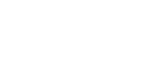 30.06.202230.06.202230.06.202230.06.202230.06.202230.06.2022РАБОЧАЯ ПРОГРАММАРАБОЧАЯ ПРОГРАММАРАБОЧАЯ ПРОГРАММАРАБОЧАЯ ПРОГРАММАРАБОЧАЯ ПРОГРАММАРАБОЧАЯ ПРОГРАММАРАБОЧАЯ ПРОГРАММАРАБОЧАЯ ПРОГРАММАРАБОЧАЯ ПРОГРАММАРАБОЧАЯ ПРОГРАММАРАБОЧАЯ ПРОГРАММАРАБОЧАЯ ПРОГРАММАРАБОЧАЯ ПРОГРАММАдисциплиныдисциплиныИстория (история России, всеобщая история)История (история России, всеобщая история)История (история России, всеобщая история)История (история России, всеобщая история)История (история России, всеобщая история)История (история России, всеобщая история)История (история России, всеобщая история)История (история России, всеобщая история)История (история России, всеобщая история)История (история России, всеобщая история)История (история России, всеобщая история)История (история России, всеобщая история)История (история России, всеобщая история)История (история России, всеобщая история)История (история России, всеобщая история)История (история России, всеобщая история)История (история России, всеобщая история)История (история России, всеобщая история)История (история России, всеобщая история)История (история России, всеобщая история)История (история России, всеобщая история)История (история России, всеобщая история)для специальности 23.05.03 Подвижной состав железных дорог для специальности 23.05.03 Подвижной состав железных дорог для специальности 23.05.03 Подвижной состав железных дорог для специальности 23.05.03 Подвижной состав железных дорог для специальности 23.05.03 Подвижной состав железных дорог для специальности 23.05.03 Подвижной состав железных дорог для специальности 23.05.03 Подвижной состав железных дорог для специальности 23.05.03 Подвижной состав железных дорог для специальности 23.05.03 Подвижной состав железных дорог для специальности 23.05.03 Подвижной состав железных дорог для специальности 23.05.03 Подвижной состав железных дорог для специальности 23.05.03 Подвижной состав железных дорог для специальности 23.05.03 Подвижной состав железных дорог Составитель(и):Составитель(и):Составитель(и):ст.преподаватель, Биляк О.В.ст.преподаватель, Биляк О.В.ст.преподаватель, Биляк О.В.ст.преподаватель, Биляк О.В.ст.преподаватель, Биляк О.В.ст.преподаватель, Биляк О.В.ст.преподаватель, Биляк О.В.ст.преподаватель, Биляк О.В.ст.преподаватель, Биляк О.В.ст.преподаватель, Биляк О.В.ст.преподаватель, Биляк О.В.ст.преподаватель, Биляк О.В.ст.преподаватель, Биляк О.В.ст.преподаватель, Биляк О.В.ст.преподаватель, Биляк О.В.ст.преподаватель, Биляк О.В.ст.преподаватель, Биляк О.В.ст.преподаватель, Биляк О.В.ст.преподаватель, Биляк О.В.ст.преподаватель, Биляк О.В.Обсуждена на заседании методической комиссии учебно-структурного подразделения:Обсуждена на заседании методической комиссии учебно-структурного подразделения:Обсуждена на заседании методической комиссии учебно-структурного подразделения:Обсуждена на заседании методической комиссии учебно-структурного подразделения:Обсуждена на заседании методической комиссии учебно-структурного подразделения:Обсуждена на заседании методической комиссии учебно-структурного подразделения:Обсуждена на заседании методической комиссии учебно-структурного подразделения:Обсуждена на заседании методической комиссии учебно-структурного подразделения:Обсуждена на заседании методической комиссии учебно-структурного подразделения:Обсуждена на заседании методической комиссии учебно-структурного подразделения:Обсуждена на заседании методической комиссии учебно-структурного подразделения:Обсуждена на заседании методической комиссии учебно-структурного подразделения:Обсуждена на заседании методической комиссии учебно-структурного подразделения:Протокол от 25.05.2022г. № 4Протокол от 25.05.2022г. № 4Протокол от 25.05.2022г. № 4Протокол от 25.05.2022г. № 4Протокол от 25.05.2022г. № 4Протокол от 25.05.2022г. № 4Протокол от 25.05.2022г. № 4Протокол от 25.05.2022г. № 4Протокол от 25.05.2022г. № 4Протокол от 25.05.2022г. № 4Протокол от 25.05.2022г. № 4Протокол от 25.05.2022г. № 4Протокол от 25.05.2022г. № 4Обсуждена на заседании методической комиссии БАмИЖТ – филиала ДВГУПС в г.ТындеОбсуждена на заседании методической комиссии БАмИЖТ – филиала ДВГУПС в г.ТындеОбсуждена на заседании методической комиссии БАмИЖТ – филиала ДВГУПС в г.ТындеОбсуждена на заседании методической комиссии БАмИЖТ – филиала ДВГУПС в г.ТындеОбсуждена на заседании методической комиссии БАмИЖТ – филиала ДВГУПС в г.ТындеОбсуждена на заседании методической комиссии БАмИЖТ – филиала ДВГУПС в г.ТындеОбсуждена на заседании методической комиссии БАмИЖТ – филиала ДВГУПС в г.ТындеОбсуждена на заседании методической комиссии БАмИЖТ – филиала ДВГУПС в г.ТындеОбсуждена на заседании методической комиссии БАмИЖТ – филиала ДВГУПС в г.ТындеОбсуждена на заседании методической комиссии БАмИЖТ – филиала ДВГУПС в г.ТындеОбсуждена на заседании методической комиссии БАмИЖТ – филиала ДВГУПС в г.ТындеОбсуждена на заседании методической комиссии БАмИЖТ – филиала ДВГУПС в г.ТындеОбсуждена на заседании методической комиссии БАмИЖТ – филиала ДВГУПС в г.ТындеПротокол от 30.06.2022 г. № 6Протокол от 30.06.2022 г. № 6Протокол от 30.06.2022 г. № 6Протокол от 30.06.2022 г. № 6Протокол от 30.06.2022 г. № 6Протокол от 30.06.2022 г. № 6Протокол от 30.06.2022 г. № 6Протокол от 30.06.2022 г. № 6Протокол от 30.06.2022 г. № 6Протокол от 30.06.2022 г. № 6Протокол от 30.06.2022 г. № 6Протокол от 30.06.2022 г. № 6Протокол от 30.06.2022 г. № 6г. Тында2022 г.г. Тында2022 г.г. Тында2022 г.г. Тында2022 г.г. Тында2022 г.г. Тында2022 г.г. Тында2022 г.г. Тында2022 г.г. Тында2022 г.г. Тында2022 г.г. Тында2022 г.г. Тында2022 г.г. Тында2022 г.стр. 2стр. 2Визирование РПД для исполнения в очередном учебном годуВизирование РПД для исполнения в очередном учебном годуВизирование РПД для исполнения в очередном учебном годуПредседатель МК РНСПредседатель МК РНСПредседатель МК РНС__ __________ 2023 г.__ __________ 2023 г.__ __________ 2023 г.Рабочая программа пересмотрена, обсуждена и одобрена дляисполнения в 2023-2024 учебном году на заседании кафедрыРабочая программа пересмотрена, обсуждена и одобрена дляисполнения в 2023-2024 учебном году на заседании кафедрыРабочая программа пересмотрена, обсуждена и одобрена дляисполнения в 2023-2024 учебном году на заседании кафедрыБАмИЖТБАмИЖТБАмИЖТПротокол от  __ __________ 2023 г.  №  __Зав. кафедрой Гашенко С.А.Протокол от  __ __________ 2023 г.  №  __Зав. кафедрой Гашенко С.А.Визирование РПД для исполнения в очередном учебном годуВизирование РПД для исполнения в очередном учебном годуВизирование РПД для исполнения в очередном учебном годуПредседатель МК РНСПредседатель МК РНСПредседатель МК РНС__ __________ 2024 г.__ __________ 2024 г.__ __________ 2024 г.Рабочая программа пересмотрена, обсуждена и одобрена дляисполнения в 2024-2025 учебном году на заседании кафедрыРабочая программа пересмотрена, обсуждена и одобрена дляисполнения в 2024-2025 учебном году на заседании кафедрыРабочая программа пересмотрена, обсуждена и одобрена дляисполнения в 2024-2025 учебном году на заседании кафедрыБАмИЖТБАмИЖТБАмИЖТПротокол от  __ __________ 2024 г.  №  __Зав. кафедрой Гашенко С.А.Протокол от  __ __________ 2024 г.  №  __Зав. кафедрой Гашенко С.А.Визирование РПД для исполнения в очередном учебном годуВизирование РПД для исполнения в очередном учебном годуВизирование РПД для исполнения в очередном учебном годуПредседатель МК РНСПредседатель МК РНСПредседатель МК РНС__ __________ 2025 г.__ __________ 2025 г.__ __________ 2025 г.Рабочая программа пересмотрена, обсуждена и одобрена дляисполнения в 2025-2026 учебном году на заседании кафедрыРабочая программа пересмотрена, обсуждена и одобрена дляисполнения в 2025-2026 учебном году на заседании кафедрыРабочая программа пересмотрена, обсуждена и одобрена дляисполнения в 2025-2026 учебном году на заседании кафедрыБАмИЖТБАмИЖТБАмИЖТПротокол от  __ __________ 2025 г.  №  __Зав. кафедрой Гашенко С.А.Протокол от  __ __________ 2025 г.  №  __Зав. кафедрой Гашенко С.А.Визирование РПД для исполнения в очередном учебном годуВизирование РПД для исполнения в очередном учебном годуВизирование РПД для исполнения в очередном учебном годуПредседатель МК РНСПредседатель МК РНСПредседатель МК РНС__ __________ 2026 г.__ __________ 2026 г.__ __________ 2026 г.Рабочая программа пересмотрена, обсуждена и одобрена дляисполнения в 2026-2027 учебном году на заседании кафедрыРабочая программа пересмотрена, обсуждена и одобрена дляисполнения в 2026-2027 учебном году на заседании кафедрыРабочая программа пересмотрена, обсуждена и одобрена дляисполнения в 2026-2027 учебном году на заседании кафедрыБАмИЖТБАмИЖТБАмИЖТПротокол от  __ __________ 2026 г.  №  __Зав. кафедрой Гашенко С.А.Протокол от  __ __________ 2026 г.  №  __Зав. кафедрой Гашенко С.А.стр. 3стр. 3стр. 3Рабочая программа дисциплины  История (история России, всеобщая история)Рабочая программа дисциплины  История (история России, всеобщая история)Рабочая программа дисциплины  История (история России, всеобщая история)Рабочая программа дисциплины  История (история России, всеобщая история)Рабочая программа дисциплины  История (история России, всеобщая история)Рабочая программа дисциплины  История (история России, всеобщая история)Рабочая программа дисциплины  История (история России, всеобщая история)Рабочая программа дисциплины  История (история России, всеобщая история)Рабочая программа дисциплины  История (история России, всеобщая история)Рабочая программа дисциплины  История (история России, всеобщая история)Рабочая программа дисциплины  История (история России, всеобщая история)Рабочая программа дисциплины  История (история России, всеобщая история)Рабочая программа дисциплины  История (история России, всеобщая история)Рабочая программа дисциплины  История (история России, всеобщая история)Рабочая программа дисциплины  История (история России, всеобщая история)Рабочая программа дисциплины  История (история России, всеобщая история)разработана в соответствии с ФГОС, утвержденным приказом Министерства образования и науки Российской Федерации от 27.03.2018 № 215разработана в соответствии с ФГОС, утвержденным приказом Министерства образования и науки Российской Федерации от 27.03.2018 № 215разработана в соответствии с ФГОС, утвержденным приказом Министерства образования и науки Российской Федерации от 27.03.2018 № 215разработана в соответствии с ФГОС, утвержденным приказом Министерства образования и науки Российской Федерации от 27.03.2018 № 215разработана в соответствии с ФГОС, утвержденным приказом Министерства образования и науки Российской Федерации от 27.03.2018 № 215разработана в соответствии с ФГОС, утвержденным приказом Министерства образования и науки Российской Федерации от 27.03.2018 № 215разработана в соответствии с ФГОС, утвержденным приказом Министерства образования и науки Российской Федерации от 27.03.2018 № 215разработана в соответствии с ФГОС, утвержденным приказом Министерства образования и науки Российской Федерации от 27.03.2018 № 215разработана в соответствии с ФГОС, утвержденным приказом Министерства образования и науки Российской Федерации от 27.03.2018 № 215разработана в соответствии с ФГОС, утвержденным приказом Министерства образования и науки Российской Федерации от 27.03.2018 № 215разработана в соответствии с ФГОС, утвержденным приказом Министерства образования и науки Российской Федерации от 27.03.2018 № 215разработана в соответствии с ФГОС, утвержденным приказом Министерства образования и науки Российской Федерации от 27.03.2018 № 215разработана в соответствии с ФГОС, утвержденным приказом Министерства образования и науки Российской Федерации от 27.03.2018 № 215разработана в соответствии с ФГОС, утвержденным приказом Министерства образования и науки Российской Федерации от 27.03.2018 № 215разработана в соответствии с ФГОС, утвержденным приказом Министерства образования и науки Российской Федерации от 27.03.2018 № 215разработана в соответствии с ФГОС, утвержденным приказом Министерства образования и науки Российской Федерации от 27.03.2018 № 215КвалификацияКвалификацияКвалификацияКвалификацияКвалификацияинженер путей сообщенияинженер путей сообщенияинженер путей сообщенияинженер путей сообщенияинженер путей сообщенияинженер путей сообщенияинженер путей сообщенияинженер путей сообщенияинженер путей сообщенияФорма обученияФорма обученияФорма обученияФорма обученияФорма обученияочнаяочнаяочнаяочнаяочнаяочнаяочнаяочнаяочнаяОБЪЕМ ДИСЦИПЛИНЫ (МОДУЛЯ) В ЗАЧЕТНЫХ ЕДИНИЦАХ С УКАЗАНИЕМ КОЛИЧЕСТВА АКАДЕМИЧЕСКИХ ЧАСОВ, ВЫДЕЛЕННЫХ НА КОНТАКТНУЮ РАБОТУ ОБУЧАЮЩИХСЯ С ПРЕПОДАВАТЕЛЕМ (ПО ВИДАМ УЧЕБНЫХ ЗАНЯТИЙ) И НА САМОСТОЯТЕЛЬНУЮ РАБОТУ ОБУЧАЮЩИХСЯОБЪЕМ ДИСЦИПЛИНЫ (МОДУЛЯ) В ЗАЧЕТНЫХ ЕДИНИЦАХ С УКАЗАНИЕМ КОЛИЧЕСТВА АКАДЕМИЧЕСКИХ ЧАСОВ, ВЫДЕЛЕННЫХ НА КОНТАКТНУЮ РАБОТУ ОБУЧАЮЩИХСЯ С ПРЕПОДАВАТЕЛЕМ (ПО ВИДАМ УЧЕБНЫХ ЗАНЯТИЙ) И НА САМОСТОЯТЕЛЬНУЮ РАБОТУ ОБУЧАЮЩИХСЯОБЪЕМ ДИСЦИПЛИНЫ (МОДУЛЯ) В ЗАЧЕТНЫХ ЕДИНИЦАХ С УКАЗАНИЕМ КОЛИЧЕСТВА АКАДЕМИЧЕСКИХ ЧАСОВ, ВЫДЕЛЕННЫХ НА КОНТАКТНУЮ РАБОТУ ОБУЧАЮЩИХСЯ С ПРЕПОДАВАТЕЛЕМ (ПО ВИДАМ УЧЕБНЫХ ЗАНЯТИЙ) И НА САМОСТОЯТЕЛЬНУЮ РАБОТУ ОБУЧАЮЩИХСЯОБЪЕМ ДИСЦИПЛИНЫ (МОДУЛЯ) В ЗАЧЕТНЫХ ЕДИНИЦАХ С УКАЗАНИЕМ КОЛИЧЕСТВА АКАДЕМИЧЕСКИХ ЧАСОВ, ВЫДЕЛЕННЫХ НА КОНТАКТНУЮ РАБОТУ ОБУЧАЮЩИХСЯ С ПРЕПОДАВАТЕЛЕМ (ПО ВИДАМ УЧЕБНЫХ ЗАНЯТИЙ) И НА САМОСТОЯТЕЛЬНУЮ РАБОТУ ОБУЧАЮЩИХСЯОБЪЕМ ДИСЦИПЛИНЫ (МОДУЛЯ) В ЗАЧЕТНЫХ ЕДИНИЦАХ С УКАЗАНИЕМ КОЛИЧЕСТВА АКАДЕМИЧЕСКИХ ЧАСОВ, ВЫДЕЛЕННЫХ НА КОНТАКТНУЮ РАБОТУ ОБУЧАЮЩИХСЯ С ПРЕПОДАВАТЕЛЕМ (ПО ВИДАМ УЧЕБНЫХ ЗАНЯТИЙ) И НА САМОСТОЯТЕЛЬНУЮ РАБОТУ ОБУЧАЮЩИХСЯОБЪЕМ ДИСЦИПЛИНЫ (МОДУЛЯ) В ЗАЧЕТНЫХ ЕДИНИЦАХ С УКАЗАНИЕМ КОЛИЧЕСТВА АКАДЕМИЧЕСКИХ ЧАСОВ, ВЫДЕЛЕННЫХ НА КОНТАКТНУЮ РАБОТУ ОБУЧАЮЩИХСЯ С ПРЕПОДАВАТЕЛЕМ (ПО ВИДАМ УЧЕБНЫХ ЗАНЯТИЙ) И НА САМОСТОЯТЕЛЬНУЮ РАБОТУ ОБУЧАЮЩИХСЯОБЪЕМ ДИСЦИПЛИНЫ (МОДУЛЯ) В ЗАЧЕТНЫХ ЕДИНИЦАХ С УКАЗАНИЕМ КОЛИЧЕСТВА АКАДЕМИЧЕСКИХ ЧАСОВ, ВЫДЕЛЕННЫХ НА КОНТАКТНУЮ РАБОТУ ОБУЧАЮЩИХСЯ С ПРЕПОДАВАТЕЛЕМ (ПО ВИДАМ УЧЕБНЫХ ЗАНЯТИЙ) И НА САМОСТОЯТЕЛЬНУЮ РАБОТУ ОБУЧАЮЩИХСЯОБЪЕМ ДИСЦИПЛИНЫ (МОДУЛЯ) В ЗАЧЕТНЫХ ЕДИНИЦАХ С УКАЗАНИЕМ КОЛИЧЕСТВА АКАДЕМИЧЕСКИХ ЧАСОВ, ВЫДЕЛЕННЫХ НА КОНТАКТНУЮ РАБОТУ ОБУЧАЮЩИХСЯ С ПРЕПОДАВАТЕЛЕМ (ПО ВИДАМ УЧЕБНЫХ ЗАНЯТИЙ) И НА САМОСТОЯТЕЛЬНУЮ РАБОТУ ОБУЧАЮЩИХСЯОБЪЕМ ДИСЦИПЛИНЫ (МОДУЛЯ) В ЗАЧЕТНЫХ ЕДИНИЦАХ С УКАЗАНИЕМ КОЛИЧЕСТВА АКАДЕМИЧЕСКИХ ЧАСОВ, ВЫДЕЛЕННЫХ НА КОНТАКТНУЮ РАБОТУ ОБУЧАЮЩИХСЯ С ПРЕПОДАВАТЕЛЕМ (ПО ВИДАМ УЧЕБНЫХ ЗАНЯТИЙ) И НА САМОСТОЯТЕЛЬНУЮ РАБОТУ ОБУЧАЮЩИХСЯОБЪЕМ ДИСЦИПЛИНЫ (МОДУЛЯ) В ЗАЧЕТНЫХ ЕДИНИЦАХ С УКАЗАНИЕМ КОЛИЧЕСТВА АКАДЕМИЧЕСКИХ ЧАСОВ, ВЫДЕЛЕННЫХ НА КОНТАКТНУЮ РАБОТУ ОБУЧАЮЩИХСЯ С ПРЕПОДАВАТЕЛЕМ (ПО ВИДАМ УЧЕБНЫХ ЗАНЯТИЙ) И НА САМОСТОЯТЕЛЬНУЮ РАБОТУ ОБУЧАЮЩИХСЯОБЪЕМ ДИСЦИПЛИНЫ (МОДУЛЯ) В ЗАЧЕТНЫХ ЕДИНИЦАХ С УКАЗАНИЕМ КОЛИЧЕСТВА АКАДЕМИЧЕСКИХ ЧАСОВ, ВЫДЕЛЕННЫХ НА КОНТАКТНУЮ РАБОТУ ОБУЧАЮЩИХСЯ С ПРЕПОДАВАТЕЛЕМ (ПО ВИДАМ УЧЕБНЫХ ЗАНЯТИЙ) И НА САМОСТОЯТЕЛЬНУЮ РАБОТУ ОБУЧАЮЩИХСЯОБЪЕМ ДИСЦИПЛИНЫ (МОДУЛЯ) В ЗАЧЕТНЫХ ЕДИНИЦАХ С УКАЗАНИЕМ КОЛИЧЕСТВА АКАДЕМИЧЕСКИХ ЧАСОВ, ВЫДЕЛЕННЫХ НА КОНТАКТНУЮ РАБОТУ ОБУЧАЮЩИХСЯ С ПРЕПОДАВАТЕЛЕМ (ПО ВИДАМ УЧЕБНЫХ ЗАНЯТИЙ) И НА САМОСТОЯТЕЛЬНУЮ РАБОТУ ОБУЧАЮЩИХСЯОБЪЕМ ДИСЦИПЛИНЫ (МОДУЛЯ) В ЗАЧЕТНЫХ ЕДИНИЦАХ С УКАЗАНИЕМ КОЛИЧЕСТВА АКАДЕМИЧЕСКИХ ЧАСОВ, ВЫДЕЛЕННЫХ НА КОНТАКТНУЮ РАБОТУ ОБУЧАЮЩИХСЯ С ПРЕПОДАВАТЕЛЕМ (ПО ВИДАМ УЧЕБНЫХ ЗАНЯТИЙ) И НА САМОСТОЯТЕЛЬНУЮ РАБОТУ ОБУЧАЮЩИХСЯОБЪЕМ ДИСЦИПЛИНЫ (МОДУЛЯ) В ЗАЧЕТНЫХ ЕДИНИЦАХ С УКАЗАНИЕМ КОЛИЧЕСТВА АКАДЕМИЧЕСКИХ ЧАСОВ, ВЫДЕЛЕННЫХ НА КОНТАКТНУЮ РАБОТУ ОБУЧАЮЩИХСЯ С ПРЕПОДАВАТЕЛЕМ (ПО ВИДАМ УЧЕБНЫХ ЗАНЯТИЙ) И НА САМОСТОЯТЕЛЬНУЮ РАБОТУ ОБУЧАЮЩИХСЯОбщая трудоемкостьОбщая трудоемкостьОбщая трудоемкостьОбщая трудоемкость4 ЗЕТ4 ЗЕТ4 ЗЕТ4 ЗЕТ4 ЗЕТ4 ЗЕТ4 ЗЕТ4 ЗЕТ4 ЗЕТЧасов по учебному плануЧасов по учебному плануЧасов по учебному плануЧасов по учебному плануЧасов по учебному плануЧасов по учебному плануЧасов по учебному плану144144Виды контроля  в семестрах:Виды контроля  в семестрах:Виды контроля  в семестрах:Виды контроля  в семестрах:Виды контроля  в семестрах:в том числе:в том числе:в том числе:в том числе:в том числе:в том числе:в том числе:экзамены (семестр)     1экзамены (семестр)     1экзамены (семестр)     1экзамены (семестр)     1экзамены (семестр)     1контактная работаконтактная работаконтактная работаконтактная работаконтактная работаконтактная работа5252экзамены (семестр)     1экзамены (семестр)     1экзамены (семестр)     1экзамены (семестр)     1экзамены (семестр)     1самостоятельная работасамостоятельная работасамостоятельная работасамостоятельная работасамостоятельная работасамостоятельная работа5656экзамены (семестр)     1экзамены (семестр)     1экзамены (семестр)     1экзамены (семестр)     1экзамены (семестр)     1часов на контрольчасов на контрольчасов на контрольчасов на контрольчасов на контрольчасов на контроль3636экзамены (семестр)     1экзамены (семестр)     1экзамены (семестр)     1экзамены (семестр)     1экзамены (семестр)     1Распределение часов дисциплины по семестрам (курсам)Распределение часов дисциплины по семестрам (курсам)Распределение часов дисциплины по семестрам (курсам)Распределение часов дисциплины по семестрам (курсам)Распределение часов дисциплины по семестрам (курсам)Распределение часов дисциплины по семестрам (курсам)Распределение часов дисциплины по семестрам (курсам)Распределение часов дисциплины по семестрам (курсам)Распределение часов дисциплины по семестрам (курсам)Распределение часов дисциплины по семестрам (курсам)Распределение часов дисциплины по семестрам (курсам)Распределение часов дисциплины по семестрам (курсам)Распределение часов дисциплины по семестрам (курсам)Распределение часов дисциплины по семестрам (курсам)Распределение часов дисциплины по семестрам (курсам)Распределение часов дисциплины по семестрам (курсам)Распределение часов дисциплины по семестрам (курсам)Распределение часов дисциплины по семестрам (курсам)Распределение часов дисциплины по семестрам (курсам)Распределение часов дисциплины по семестрам (курсам)Распределение часов дисциплины по семестрам (курсам)Распределение часов дисциплины по семестрам (курсам)Распределение часов дисциплины по семестрам (курсам)Распределение часов дисциплины по семестрам (курсам)Распределение часов дисциплины по семестрам (курсам)Распределение часов дисциплины по семестрам (курсам)Распределение часов дисциплины по семестрам (курсам)Распределение часов дисциплины по семестрам (курсам)Распределение часов дисциплины по семестрам (курсам)Распределение часов дисциплины по семестрам (курсам)Семестр(<Курс>.<Семес тр на курсе>)Семестр(<Курс>.<Семес тр на курсе>)1 (1.1)1 (1.1)1 (1.1)1 (1.1)ИтогоИтогоИтогоИтогоИтогоНедельНедель18 1/618 1/618 1/618 1/6ИтогоИтогоИтогоИтогоИтогоВид занятийВид занятийУПРПРПРПУПУПРПРПРПЛекцииЛекции323232323232323232ПрактическиеПрактические161616161616161616Контроль самостоятельной работыКонтроль самостоятельной работы444444444В том числе инт.В том числе инт.141414141414141414Итого ауд.Итого ауд.484848484848484848Кoнтактная рабoтаКoнтактная рабoта525252525252525252Сам. работаСам. работа565656565656565656Часы на контрольЧасы на контроль363636363636363636ИтогоИтого144144144144144144144144144стр. 41. АННОТАЦИЯ ДИСЦИПЛИНЫ (МОДУЛЯ)1. АННОТАЦИЯ ДИСЦИПЛИНЫ (МОДУЛЯ)1. АННОТАЦИЯ ДИСЦИПЛИНЫ (МОДУЛЯ)1. АННОТАЦИЯ ДИСЦИПЛИНЫ (МОДУЛЯ)1. АННОТАЦИЯ ДИСЦИПЛИНЫ (МОДУЛЯ)1. АННОТАЦИЯ ДИСЦИПЛИНЫ (МОДУЛЯ)1. АННОТАЦИЯ ДИСЦИПЛИНЫ (МОДУЛЯ)1. АННОТАЦИЯ ДИСЦИПЛИНЫ (МОДУЛЯ)1. АННОТАЦИЯ ДИСЦИПЛИНЫ (МОДУЛЯ)1. АННОТАЦИЯ ДИСЦИПЛИНЫ (МОДУЛЯ)1. АННОТАЦИЯ ДИСЦИПЛИНЫ (МОДУЛЯ)1.1Сущность,  формы,  функции  исторического  знания;  отечественная историография;  история  России  – неотъемлемая  часть  всемирной истории;  проблема  этногенеза  восточных  славян;  основные  этапы становления государственности;  древняя  Русь  и  кочевники; особенности  социального  строя  Древней  Руси;  эволюция восточнославянской  государственности  в ХI  – XII  вв.;    социально –политические  изменения  в  русских землях  в  ХIII  –  ХV  вв.;  Русь  и Орда;  Россия  и средневековые  государства  Европы  и  Азии; специфика формирования  единого  российского  государства; формирование  сословной  системы  организации  общества; реформы Петра  I;  век Екатерины  II; предпосылки и особенности  складывания российского  абсолютизма; эволюция форм  собственности  на  землю; крепостное право в России; становление индустриального общества в России; общественная мысль и особенности общественного движения России  ХIХ  в.;  проблема  экономического роста  и  модернизации; Россия  в  начале  ХХ  в.;  российские  реформы  в  контексте общемирового развития в начале века; политические партии России; Россия  в  условиях  мировой  войны  и  общенационального  кризиса; революция  1917  г.;  гражданская  война  и  интервенция;  НЭП; формирование  однопартийного  политического режима;  образование СССР; внешняя политика; социально-экономические преобразования в  30-е  гг.;  СССР накануне  и  в  начальный  период  второй  мировой войны;  Великая  Отечественная  война;  социально- экономическое развитие;  внешняя  политика  СССР  в  послевоенные  годы; холодная война;  попытки осуществления  политических  и  экономических реформ; НТР и  ее  влияние на  ход  общественного  развития; СССР  в середине  1960  –  1980-х  гг.;  CCCР  в  1985  –  1991  гг.;  распад  СССР; становление  новой  российской государственности  (1993  –  1999  г.); Россия  на  пути  радикальной  социально-экономической модернизации; Внешнеполитическая  деятельность  в  условиях  новой геополитической ситуации.Сущность,  формы,  функции  исторического  знания;  отечественная историография;  история  России  – неотъемлемая  часть  всемирной истории;  проблема  этногенеза  восточных  славян;  основные  этапы становления государственности;  древняя  Русь  и  кочевники; особенности  социального  строя  Древней  Руси;  эволюция восточнославянской  государственности  в ХI  – XII  вв.;    социально –политические  изменения  в  русских землях  в  ХIII  –  ХV  вв.;  Русь  и Орда;  Россия  и средневековые  государства  Европы  и  Азии; специфика формирования  единого  российского  государства; формирование  сословной  системы  организации  общества; реформы Петра  I;  век Екатерины  II; предпосылки и особенности  складывания российского  абсолютизма; эволюция форм  собственности  на  землю; крепостное право в России; становление индустриального общества в России; общественная мысль и особенности общественного движения России  ХIХ  в.;  проблема  экономического роста  и  модернизации; Россия  в  начале  ХХ  в.;  российские  реформы  в  контексте общемирового развития в начале века; политические партии России; Россия  в  условиях  мировой  войны  и  общенационального  кризиса; революция  1917  г.;  гражданская  война  и  интервенция;  НЭП; формирование  однопартийного  политического режима;  образование СССР; внешняя политика; социально-экономические преобразования в  30-е  гг.;  СССР накануне  и  в  начальный  период  второй  мировой войны;  Великая  Отечественная  война;  социально- экономическое развитие;  внешняя  политика  СССР  в  послевоенные  годы; холодная война;  попытки осуществления  политических  и  экономических реформ; НТР и  ее  влияние на  ход  общественного  развития; СССР  в середине  1960  –  1980-х  гг.;  CCCР  в  1985  –  1991  гг.;  распад  СССР; становление  новой  российской государственности  (1993  –  1999  г.); Россия  на  пути  радикальной  социально-экономической модернизации; Внешнеполитическая  деятельность  в  условиях  новой геополитической ситуации.Сущность,  формы,  функции  исторического  знания;  отечественная историография;  история  России  – неотъемлемая  часть  всемирной истории;  проблема  этногенеза  восточных  славян;  основные  этапы становления государственности;  древняя  Русь  и  кочевники; особенности  социального  строя  Древней  Руси;  эволюция восточнославянской  государственности  в ХI  – XII  вв.;    социально –политические  изменения  в  русских землях  в  ХIII  –  ХV  вв.;  Русь  и Орда;  Россия  и средневековые  государства  Европы  и  Азии; специфика формирования  единого  российского  государства; формирование  сословной  системы  организации  общества; реформы Петра  I;  век Екатерины  II; предпосылки и особенности  складывания российского  абсолютизма; эволюция форм  собственности  на  землю; крепостное право в России; становление индустриального общества в России; общественная мысль и особенности общественного движения России  ХIХ  в.;  проблема  экономического роста  и  модернизации; Россия  в  начале  ХХ  в.;  российские  реформы  в  контексте общемирового развития в начале века; политические партии России; Россия  в  условиях  мировой  войны  и  общенационального  кризиса; революция  1917  г.;  гражданская  война  и  интервенция;  НЭП; формирование  однопартийного  политического режима;  образование СССР; внешняя политика; социально-экономические преобразования в  30-е  гг.;  СССР накануне  и  в  начальный  период  второй  мировой войны;  Великая  Отечественная  война;  социально- экономическое развитие;  внешняя  политика  СССР  в  послевоенные  годы; холодная война;  попытки осуществления  политических  и  экономических реформ; НТР и  ее  влияние на  ход  общественного  развития; СССР  в середине  1960  –  1980-х  гг.;  CCCР  в  1985  –  1991  гг.;  распад  СССР; становление  новой  российской государственности  (1993  –  1999  г.); Россия  на  пути  радикальной  социально-экономической модернизации; Внешнеполитическая  деятельность  в  условиях  новой геополитической ситуации.Сущность,  формы,  функции  исторического  знания;  отечественная историография;  история  России  – неотъемлемая  часть  всемирной истории;  проблема  этногенеза  восточных  славян;  основные  этапы становления государственности;  древняя  Русь  и  кочевники; особенности  социального  строя  Древней  Руси;  эволюция восточнославянской  государственности  в ХI  – XII  вв.;    социально –политические  изменения  в  русских землях  в  ХIII  –  ХV  вв.;  Русь  и Орда;  Россия  и средневековые  государства  Европы  и  Азии; специфика формирования  единого  российского  государства; формирование  сословной  системы  организации  общества; реформы Петра  I;  век Екатерины  II; предпосылки и особенности  складывания российского  абсолютизма; эволюция форм  собственности  на  землю; крепостное право в России; становление индустриального общества в России; общественная мысль и особенности общественного движения России  ХIХ  в.;  проблема  экономического роста  и  модернизации; Россия  в  начале  ХХ  в.;  российские  реформы  в  контексте общемирового развития в начале века; политические партии России; Россия  в  условиях  мировой  войны  и  общенационального  кризиса; революция  1917  г.;  гражданская  война  и  интервенция;  НЭП; формирование  однопартийного  политического режима;  образование СССР; внешняя политика; социально-экономические преобразования в  30-е  гг.;  СССР накануне  и  в  начальный  период  второй  мировой войны;  Великая  Отечественная  война;  социально- экономическое развитие;  внешняя  политика  СССР  в  послевоенные  годы; холодная война;  попытки осуществления  политических  и  экономических реформ; НТР и  ее  влияние на  ход  общественного  развития; СССР  в середине  1960  –  1980-х  гг.;  CCCР  в  1985  –  1991  гг.;  распад  СССР; становление  новой  российской государственности  (1993  –  1999  г.); Россия  на  пути  радикальной  социально-экономической модернизации; Внешнеполитическая  деятельность  в  условиях  новой геополитической ситуации.Сущность,  формы,  функции  исторического  знания;  отечественная историография;  история  России  – неотъемлемая  часть  всемирной истории;  проблема  этногенеза  восточных  славян;  основные  этапы становления государственности;  древняя  Русь  и  кочевники; особенности  социального  строя  Древней  Руси;  эволюция восточнославянской  государственности  в ХI  – XII  вв.;    социально –политические  изменения  в  русских землях  в  ХIII  –  ХV  вв.;  Русь  и Орда;  Россия  и средневековые  государства  Европы  и  Азии; специфика формирования  единого  российского  государства; формирование  сословной  системы  организации  общества; реформы Петра  I;  век Екатерины  II; предпосылки и особенности  складывания российского  абсолютизма; эволюция форм  собственности  на  землю; крепостное право в России; становление индустриального общества в России; общественная мысль и особенности общественного движения России  ХIХ  в.;  проблема  экономического роста  и  модернизации; Россия  в  начале  ХХ  в.;  российские  реформы  в  контексте общемирового развития в начале века; политические партии России; Россия  в  условиях  мировой  войны  и  общенационального  кризиса; революция  1917  г.;  гражданская  война  и  интервенция;  НЭП; формирование  однопартийного  политического режима;  образование СССР; внешняя политика; социально-экономические преобразования в  30-е  гг.;  СССР накануне  и  в  начальный  период  второй  мировой войны;  Великая  Отечественная  война;  социально- экономическое развитие;  внешняя  политика  СССР  в  послевоенные  годы; холодная война;  попытки осуществления  политических  и  экономических реформ; НТР и  ее  влияние на  ход  общественного  развития; СССР  в середине  1960  –  1980-х  гг.;  CCCР  в  1985  –  1991  гг.;  распад  СССР; становление  новой  российской государственности  (1993  –  1999  г.); Россия  на  пути  радикальной  социально-экономической модернизации; Внешнеполитическая  деятельность  в  условиях  новой геополитической ситуации.Сущность,  формы,  функции  исторического  знания;  отечественная историография;  история  России  – неотъемлемая  часть  всемирной истории;  проблема  этногенеза  восточных  славян;  основные  этапы становления государственности;  древняя  Русь  и  кочевники; особенности  социального  строя  Древней  Руси;  эволюция восточнославянской  государственности  в ХI  – XII  вв.;    социально –политические  изменения  в  русских землях  в  ХIII  –  ХV  вв.;  Русь  и Орда;  Россия  и средневековые  государства  Европы  и  Азии; специфика формирования  единого  российского  государства; формирование  сословной  системы  организации  общества; реформы Петра  I;  век Екатерины  II; предпосылки и особенности  складывания российского  абсолютизма; эволюция форм  собственности  на  землю; крепостное право в России; становление индустриального общества в России; общественная мысль и особенности общественного движения России  ХIХ  в.;  проблема  экономического роста  и  модернизации; Россия  в  начале  ХХ  в.;  российские  реформы  в  контексте общемирового развития в начале века; политические партии России; Россия  в  условиях  мировой  войны  и  общенационального  кризиса; революция  1917  г.;  гражданская  война  и  интервенция;  НЭП; формирование  однопартийного  политического режима;  образование СССР; внешняя политика; социально-экономические преобразования в  30-е  гг.;  СССР накануне  и  в  начальный  период  второй  мировой войны;  Великая  Отечественная  война;  социально- экономическое развитие;  внешняя  политика  СССР  в  послевоенные  годы; холодная война;  попытки осуществления  политических  и  экономических реформ; НТР и  ее  влияние на  ход  общественного  развития; СССР  в середине  1960  –  1980-х  гг.;  CCCР  в  1985  –  1991  гг.;  распад  СССР; становление  новой  российской государственности  (1993  –  1999  г.); Россия  на  пути  радикальной  социально-экономической модернизации; Внешнеполитическая  деятельность  в  условиях  новой геополитической ситуации.Сущность,  формы,  функции  исторического  знания;  отечественная историография;  история  России  – неотъемлемая  часть  всемирной истории;  проблема  этногенеза  восточных  славян;  основные  этапы становления государственности;  древняя  Русь  и  кочевники; особенности  социального  строя  Древней  Руси;  эволюция восточнославянской  государственности  в ХI  – XII  вв.;    социально –политические  изменения  в  русских землях  в  ХIII  –  ХV  вв.;  Русь  и Орда;  Россия  и средневековые  государства  Европы  и  Азии; специфика формирования  единого  российского  государства; формирование  сословной  системы  организации  общества; реформы Петра  I;  век Екатерины  II; предпосылки и особенности  складывания российского  абсолютизма; эволюция форм  собственности  на  землю; крепостное право в России; становление индустриального общества в России; общественная мысль и особенности общественного движения России  ХIХ  в.;  проблема  экономического роста  и  модернизации; Россия  в  начале  ХХ  в.;  российские  реформы  в  контексте общемирового развития в начале века; политические партии России; Россия  в  условиях  мировой  войны  и  общенационального  кризиса; революция  1917  г.;  гражданская  война  и  интервенция;  НЭП; формирование  однопартийного  политического режима;  образование СССР; внешняя политика; социально-экономические преобразования в  30-е  гг.;  СССР накануне  и  в  начальный  период  второй  мировой войны;  Великая  Отечественная  война;  социально- экономическое развитие;  внешняя  политика  СССР  в  послевоенные  годы; холодная война;  попытки осуществления  политических  и  экономических реформ; НТР и  ее  влияние на  ход  общественного  развития; СССР  в середине  1960  –  1980-х  гг.;  CCCР  в  1985  –  1991  гг.;  распад  СССР; становление  новой  российской государственности  (1993  –  1999  г.); Россия  на  пути  радикальной  социально-экономической модернизации; Внешнеполитическая  деятельность  в  условиях  новой геополитической ситуации.Сущность,  формы,  функции  исторического  знания;  отечественная историография;  история  России  – неотъемлемая  часть  всемирной истории;  проблема  этногенеза  восточных  славян;  основные  этапы становления государственности;  древняя  Русь  и  кочевники; особенности  социального  строя  Древней  Руси;  эволюция восточнославянской  государственности  в ХI  – XII  вв.;    социально –политические  изменения  в  русских землях  в  ХIII  –  ХV  вв.;  Русь  и Орда;  Россия  и средневековые  государства  Европы  и  Азии; специфика формирования  единого  российского  государства; формирование  сословной  системы  организации  общества; реформы Петра  I;  век Екатерины  II; предпосылки и особенности  складывания российского  абсолютизма; эволюция форм  собственности  на  землю; крепостное право в России; становление индустриального общества в России; общественная мысль и особенности общественного движения России  ХIХ  в.;  проблема  экономического роста  и  модернизации; Россия  в  начале  ХХ  в.;  российские  реформы  в  контексте общемирового развития в начале века; политические партии России; Россия  в  условиях  мировой  войны  и  общенационального  кризиса; революция  1917  г.;  гражданская  война  и  интервенция;  НЭП; формирование  однопартийного  политического режима;  образование СССР; внешняя политика; социально-экономические преобразования в  30-е  гг.;  СССР накануне  и  в  начальный  период  второй  мировой войны;  Великая  Отечественная  война;  социально- экономическое развитие;  внешняя  политика  СССР  в  послевоенные  годы; холодная война;  попытки осуществления  политических  и  экономических реформ; НТР и  ее  влияние на  ход  общественного  развития; СССР  в середине  1960  –  1980-х  гг.;  CCCР  в  1985  –  1991  гг.;  распад  СССР; становление  новой  российской государственности  (1993  –  1999  г.); Россия  на  пути  радикальной  социально-экономической модернизации; Внешнеполитическая  деятельность  в  условиях  новой геополитической ситуации.Сущность,  формы,  функции  исторического  знания;  отечественная историография;  история  России  – неотъемлемая  часть  всемирной истории;  проблема  этногенеза  восточных  славян;  основные  этапы становления государственности;  древняя  Русь  и  кочевники; особенности  социального  строя  Древней  Руси;  эволюция восточнославянской  государственности  в ХI  – XII  вв.;    социально –политические  изменения  в  русских землях  в  ХIII  –  ХV  вв.;  Русь  и Орда;  Россия  и средневековые  государства  Европы  и  Азии; специфика формирования  единого  российского  государства; формирование  сословной  системы  организации  общества; реформы Петра  I;  век Екатерины  II; предпосылки и особенности  складывания российского  абсолютизма; эволюция форм  собственности  на  землю; крепостное право в России; становление индустриального общества в России; общественная мысль и особенности общественного движения России  ХIХ  в.;  проблема  экономического роста  и  модернизации; Россия  в  начале  ХХ  в.;  российские  реформы  в  контексте общемирового развития в начале века; политические партии России; Россия  в  условиях  мировой  войны  и  общенационального  кризиса; революция  1917  г.;  гражданская  война  и  интервенция;  НЭП; формирование  однопартийного  политического режима;  образование СССР; внешняя политика; социально-экономические преобразования в  30-е  гг.;  СССР накануне  и  в  начальный  период  второй  мировой войны;  Великая  Отечественная  война;  социально- экономическое развитие;  внешняя  политика  СССР  в  послевоенные  годы; холодная война;  попытки осуществления  политических  и  экономических реформ; НТР и  ее  влияние на  ход  общественного  развития; СССР  в середине  1960  –  1980-х  гг.;  CCCР  в  1985  –  1991  гг.;  распад  СССР; становление  новой  российской государственности  (1993  –  1999  г.); Россия  на  пути  радикальной  социально-экономической модернизации; Внешнеполитическая  деятельность  в  условиях  новой геополитической ситуации.Сущность,  формы,  функции  исторического  знания;  отечественная историография;  история  России  – неотъемлемая  часть  всемирной истории;  проблема  этногенеза  восточных  славян;  основные  этапы становления государственности;  древняя  Русь  и  кочевники; особенности  социального  строя  Древней  Руси;  эволюция восточнославянской  государственности  в ХI  – XII  вв.;    социально –политические  изменения  в  русских землях  в  ХIII  –  ХV  вв.;  Русь  и Орда;  Россия  и средневековые  государства  Европы  и  Азии; специфика формирования  единого  российского  государства; формирование  сословной  системы  организации  общества; реформы Петра  I;  век Екатерины  II; предпосылки и особенности  складывания российского  абсолютизма; эволюция форм  собственности  на  землю; крепостное право в России; становление индустриального общества в России; общественная мысль и особенности общественного движения России  ХIХ  в.;  проблема  экономического роста  и  модернизации; Россия  в  начале  ХХ  в.;  российские  реформы  в  контексте общемирового развития в начале века; политические партии России; Россия  в  условиях  мировой  войны  и  общенационального  кризиса; революция  1917  г.;  гражданская  война  и  интервенция;  НЭП; формирование  однопартийного  политического режима;  образование СССР; внешняя политика; социально-экономические преобразования в  30-е  гг.;  СССР накануне  и  в  начальный  период  второй  мировой войны;  Великая  Отечественная  война;  социально- экономическое развитие;  внешняя  политика  СССР  в  послевоенные  годы; холодная война;  попытки осуществления  политических  и  экономических реформ; НТР и  ее  влияние на  ход  общественного  развития; СССР  в середине  1960  –  1980-х  гг.;  CCCР  в  1985  –  1991  гг.;  распад  СССР; становление  новой  российской государственности  (1993  –  1999  г.); Россия  на  пути  радикальной  социально-экономической модернизации; Внешнеполитическая  деятельность  в  условиях  новой геополитической ситуации.2. МЕСТО ДИСЦИПЛИНЫ (МОДУЛЯ) В СТРУКТУРЕ ОБРАЗОВАТЕЛЬНОЙ ПРОГРАММЫ2. МЕСТО ДИСЦИПЛИНЫ (МОДУЛЯ) В СТРУКТУРЕ ОБРАЗОВАТЕЛЬНОЙ ПРОГРАММЫ2. МЕСТО ДИСЦИПЛИНЫ (МОДУЛЯ) В СТРУКТУРЕ ОБРАЗОВАТЕЛЬНОЙ ПРОГРАММЫ2. МЕСТО ДИСЦИПЛИНЫ (МОДУЛЯ) В СТРУКТУРЕ ОБРАЗОВАТЕЛЬНОЙ ПРОГРАММЫ2. МЕСТО ДИСЦИПЛИНЫ (МОДУЛЯ) В СТРУКТУРЕ ОБРАЗОВАТЕЛЬНОЙ ПРОГРАММЫ2. МЕСТО ДИСЦИПЛИНЫ (МОДУЛЯ) В СТРУКТУРЕ ОБРАЗОВАТЕЛЬНОЙ ПРОГРАММЫ2. МЕСТО ДИСЦИПЛИНЫ (МОДУЛЯ) В СТРУКТУРЕ ОБРАЗОВАТЕЛЬНОЙ ПРОГРАММЫ2. МЕСТО ДИСЦИПЛИНЫ (МОДУЛЯ) В СТРУКТУРЕ ОБРАЗОВАТЕЛЬНОЙ ПРОГРАММЫ2. МЕСТО ДИСЦИПЛИНЫ (МОДУЛЯ) В СТРУКТУРЕ ОБРАЗОВАТЕЛЬНОЙ ПРОГРАММЫ2. МЕСТО ДИСЦИПЛИНЫ (МОДУЛЯ) В СТРУКТУРЕ ОБРАЗОВАТЕЛЬНОЙ ПРОГРАММЫ2. МЕСТО ДИСЦИПЛИНЫ (МОДУЛЯ) В СТРУКТУРЕ ОБРАЗОВАТЕЛЬНОЙ ПРОГРАММЫКод дисциплины:Код дисциплины:Код дисциплины:Б1.О.01Б1.О.01Б1.О.01Б1.О.01Б1.О.01Б1.О.01Б1.О.01Б1.О.012.1Требования к предварительной подготовке обучающегося:Требования к предварительной подготовке обучающегося:Требования к предварительной подготовке обучающегося:Требования к предварительной подготовке обучающегося:Требования к предварительной подготовке обучающегося:Требования к предварительной подготовке обучающегося:Требования к предварительной подготовке обучающегося:Требования к предварительной подготовке обучающегося:Требования к предварительной подготовке обучающегося:Требования к предварительной подготовке обучающегося:2.1.1Для успешного освоения дисциплины студент должен иметь базовую подготовку по истории в объёме программы средней школы.Для успешного освоения дисциплины студент должен иметь базовую подготовку по истории в объёме программы средней школы.Для успешного освоения дисциплины студент должен иметь базовую подготовку по истории в объёме программы средней школы.Для успешного освоения дисциплины студент должен иметь базовую подготовку по истории в объёме программы средней школы.Для успешного освоения дисциплины студент должен иметь базовую подготовку по истории в объёме программы средней школы.Для успешного освоения дисциплины студент должен иметь базовую подготовку по истории в объёме программы средней школы.Для успешного освоения дисциплины студент должен иметь базовую подготовку по истории в объёме программы средней школы.Для успешного освоения дисциплины студент должен иметь базовую подготовку по истории в объёме программы средней школы.Для успешного освоения дисциплины студент должен иметь базовую подготовку по истории в объёме программы средней школы.Для успешного освоения дисциплины студент должен иметь базовую подготовку по истории в объёме программы средней школы.2.2Дисциплины и практики, для которых освоение данной дисциплины (модуля) необходимо как предшествующее:Дисциплины и практики, для которых освоение данной дисциплины (модуля) необходимо как предшествующее:Дисциплины и практики, для которых освоение данной дисциплины (модуля) необходимо как предшествующее:Дисциплины и практики, для которых освоение данной дисциплины (модуля) необходимо как предшествующее:Дисциплины и практики, для которых освоение данной дисциплины (модуля) необходимо как предшествующее:Дисциплины и практики, для которых освоение данной дисциплины (модуля) необходимо как предшествующее:Дисциплины и практики, для которых освоение данной дисциплины (модуля) необходимо как предшествующее:Дисциплины и практики, для которых освоение данной дисциплины (модуля) необходимо как предшествующее:Дисциплины и практики, для которых освоение данной дисциплины (модуля) необходимо как предшествующее:Дисциплины и практики, для которых освоение данной дисциплины (модуля) необходимо как предшествующее:2.2.1ФилософияФилософияФилософияФилософияФилософияФилософияФилософияФилософияФилософияФилософия3. ПЕРЕЧЕНЬ ПЛАНИРУЕМЫХ РЕЗУЛЬТАТОВ ОБУЧЕНИЯ ПО ДИСЦИПЛИНЕ (МОДУЛЮ), СООТНЕСЕННЫХ С ПЛАНИРУЕМЫМИ РЕЗУЛЬТАТАМИ ОСВОЕНИЯ ОБРАЗОВАТЕЛЬНОЙ ПРОГРАММЫ3. ПЕРЕЧЕНЬ ПЛАНИРУЕМЫХ РЕЗУЛЬТАТОВ ОБУЧЕНИЯ ПО ДИСЦИПЛИНЕ (МОДУЛЮ), СООТНЕСЕННЫХ С ПЛАНИРУЕМЫМИ РЕЗУЛЬТАТАМИ ОСВОЕНИЯ ОБРАЗОВАТЕЛЬНОЙ ПРОГРАММЫ3. ПЕРЕЧЕНЬ ПЛАНИРУЕМЫХ РЕЗУЛЬТАТОВ ОБУЧЕНИЯ ПО ДИСЦИПЛИНЕ (МОДУЛЮ), СООТНЕСЕННЫХ С ПЛАНИРУЕМЫМИ РЕЗУЛЬТАТАМИ ОСВОЕНИЯ ОБРАЗОВАТЕЛЬНОЙ ПРОГРАММЫ3. ПЕРЕЧЕНЬ ПЛАНИРУЕМЫХ РЕЗУЛЬТАТОВ ОБУЧЕНИЯ ПО ДИСЦИПЛИНЕ (МОДУЛЮ), СООТНЕСЕННЫХ С ПЛАНИРУЕМЫМИ РЕЗУЛЬТАТАМИ ОСВОЕНИЯ ОБРАЗОВАТЕЛЬНОЙ ПРОГРАММЫ3. ПЕРЕЧЕНЬ ПЛАНИРУЕМЫХ РЕЗУЛЬТАТОВ ОБУЧЕНИЯ ПО ДИСЦИПЛИНЕ (МОДУЛЮ), СООТНЕСЕННЫХ С ПЛАНИРУЕМЫМИ РЕЗУЛЬТАТАМИ ОСВОЕНИЯ ОБРАЗОВАТЕЛЬНОЙ ПРОГРАММЫ3. ПЕРЕЧЕНЬ ПЛАНИРУЕМЫХ РЕЗУЛЬТАТОВ ОБУЧЕНИЯ ПО ДИСЦИПЛИНЕ (МОДУЛЮ), СООТНЕСЕННЫХ С ПЛАНИРУЕМЫМИ РЕЗУЛЬТАТАМИ ОСВОЕНИЯ ОБРАЗОВАТЕЛЬНОЙ ПРОГРАММЫ3. ПЕРЕЧЕНЬ ПЛАНИРУЕМЫХ РЕЗУЛЬТАТОВ ОБУЧЕНИЯ ПО ДИСЦИПЛИНЕ (МОДУЛЮ), СООТНЕСЕННЫХ С ПЛАНИРУЕМЫМИ РЕЗУЛЬТАТАМИ ОСВОЕНИЯ ОБРАЗОВАТЕЛЬНОЙ ПРОГРАММЫ3. ПЕРЕЧЕНЬ ПЛАНИРУЕМЫХ РЕЗУЛЬТАТОВ ОБУЧЕНИЯ ПО ДИСЦИПЛИНЕ (МОДУЛЮ), СООТНЕСЕННЫХ С ПЛАНИРУЕМЫМИ РЕЗУЛЬТАТАМИ ОСВОЕНИЯ ОБРАЗОВАТЕЛЬНОЙ ПРОГРАММЫ3. ПЕРЕЧЕНЬ ПЛАНИРУЕМЫХ РЕЗУЛЬТАТОВ ОБУЧЕНИЯ ПО ДИСЦИПЛИНЕ (МОДУЛЮ), СООТНЕСЕННЫХ С ПЛАНИРУЕМЫМИ РЕЗУЛЬТАТАМИ ОСВОЕНИЯ ОБРАЗОВАТЕЛЬНОЙ ПРОГРАММЫ3. ПЕРЕЧЕНЬ ПЛАНИРУЕМЫХ РЕЗУЛЬТАТОВ ОБУЧЕНИЯ ПО ДИСЦИПЛИНЕ (МОДУЛЮ), СООТНЕСЕННЫХ С ПЛАНИРУЕМЫМИ РЕЗУЛЬТАТАМИ ОСВОЕНИЯ ОБРАЗОВАТЕЛЬНОЙ ПРОГРАММЫ3. ПЕРЕЧЕНЬ ПЛАНИРУЕМЫХ РЕЗУЛЬТАТОВ ОБУЧЕНИЯ ПО ДИСЦИПЛИНЕ (МОДУЛЮ), СООТНЕСЕННЫХ С ПЛАНИРУЕМЫМИ РЕЗУЛЬТАТАМИ ОСВОЕНИЯ ОБРАЗОВАТЕЛЬНОЙ ПРОГРАММЫУК-1: Способен осуществлять критический анализ проблемных ситуаций на основе системного подхода, вырабатывать стратегию действийУК-1: Способен осуществлять критический анализ проблемных ситуаций на основе системного подхода, вырабатывать стратегию действийУК-1: Способен осуществлять критический анализ проблемных ситуаций на основе системного подхода, вырабатывать стратегию действийУК-1: Способен осуществлять критический анализ проблемных ситуаций на основе системного подхода, вырабатывать стратегию действийУК-1: Способен осуществлять критический анализ проблемных ситуаций на основе системного подхода, вырабатывать стратегию действийУК-1: Способен осуществлять критический анализ проблемных ситуаций на основе системного подхода, вырабатывать стратегию действийУК-1: Способен осуществлять критический анализ проблемных ситуаций на основе системного подхода, вырабатывать стратегию действийУК-1: Способен осуществлять критический анализ проблемных ситуаций на основе системного подхода, вырабатывать стратегию действийУК-1: Способен осуществлять критический анализ проблемных ситуаций на основе системного подхода, вырабатывать стратегию действийУК-1: Способен осуществлять критический анализ проблемных ситуаций на основе системного подхода, вырабатывать стратегию действийУК-1: Способен осуществлять критический анализ проблемных ситуаций на основе системного подхода, вырабатывать стратегию действийЗнать:Знать:Знать:Знать:Знать:Знать:Знать:Знать:Знать:Знать:Знать:методы  системного  и критического  анализа; методики  разработки стратегии  действий  для выявления  и  решения проблемной ситуацииметоды  системного  и критического  анализа; методики  разработки стратегии  действий  для выявления  и  решения проблемной ситуацииметоды  системного  и критического  анализа; методики  разработки стратегии  действий  для выявления  и  решения проблемной ситуацииметоды  системного  и критического  анализа; методики  разработки стратегии  действий  для выявления  и  решения проблемной ситуацииметоды  системного  и критического  анализа; методики  разработки стратегии  действий  для выявления  и  решения проблемной ситуацииметоды  системного  и критического  анализа; методики  разработки стратегии  действий  для выявления  и  решения проблемной ситуацииметоды  системного  и критического  анализа; методики  разработки стратегии  действий  для выявления  и  решения проблемной ситуацииметоды  системного  и критического  анализа; методики  разработки стратегии  действий  для выявления  и  решения проблемной ситуацииметоды  системного  и критического  анализа; методики  разработки стратегии  действий  для выявления  и  решения проблемной ситуацииметоды  системного  и критического  анализа; методики  разработки стратегии  действий  для выявления  и  решения проблемной ситуацииметоды  системного  и критического  анализа; методики  разработки стратегии  действий  для выявления  и  решения проблемной ситуацииУметь:Уметь:Уметь:Уметь:Уметь:Уметь:Уметь:Уметь:Уметь:Уметь:Уметь:применять  методы  системного подхода  и  критического  анализа проблемных  ситуаций; разрабатывать  стратегию действий, принимать конкретные решения для ее реализации.применять  методы  системного подхода  и  критического  анализа проблемных  ситуаций; разрабатывать  стратегию действий, принимать конкретные решения для ее реализации.применять  методы  системного подхода  и  критического  анализа проблемных  ситуаций; разрабатывать  стратегию действий, принимать конкретные решения для ее реализации.применять  методы  системного подхода  и  критического  анализа проблемных  ситуаций; разрабатывать  стратегию действий, принимать конкретные решения для ее реализации.применять  методы  системного подхода  и  критического  анализа проблемных  ситуаций; разрабатывать  стратегию действий, принимать конкретные решения для ее реализации.применять  методы  системного подхода  и  критического  анализа проблемных  ситуаций; разрабатывать  стратегию действий, принимать конкретные решения для ее реализации.применять  методы  системного подхода  и  критического  анализа проблемных  ситуаций; разрабатывать  стратегию действий, принимать конкретные решения для ее реализации.применять  методы  системного подхода  и  критического  анализа проблемных  ситуаций; разрабатывать  стратегию действий, принимать конкретные решения для ее реализации.применять  методы  системного подхода  и  критического  анализа проблемных  ситуаций; разрабатывать  стратегию действий, принимать конкретные решения для ее реализации.применять  методы  системного подхода  и  критического  анализа проблемных  ситуаций; разрабатывать  стратегию действий, принимать конкретные решения для ее реализации.применять  методы  системного подхода  и  критического  анализа проблемных  ситуаций; разрабатывать  стратегию действий, принимать конкретные решения для ее реализации.Владеть:Владеть:Владеть:Владеть:Владеть:Владеть:Владеть:Владеть:Владеть:Владеть:Владеть:методологией  системного  и критического  анализа  проблемных ситуаций;  методиками  постановки цели,  определения способов  ее достижения,  разработки  стратегий действий.методологией  системного  и критического  анализа  проблемных ситуаций;  методиками  постановки цели,  определения способов  ее достижения,  разработки  стратегий действий.методологией  системного  и критического  анализа  проблемных ситуаций;  методиками  постановки цели,  определения способов  ее достижения,  разработки  стратегий действий.методологией  системного  и критического  анализа  проблемных ситуаций;  методиками  постановки цели,  определения способов  ее достижения,  разработки  стратегий действий.методологией  системного  и критического  анализа  проблемных ситуаций;  методиками  постановки цели,  определения способов  ее достижения,  разработки  стратегий действий.методологией  системного  и критического  анализа  проблемных ситуаций;  методиками  постановки цели,  определения способов  ее достижения,  разработки  стратегий действий.методологией  системного  и критического  анализа  проблемных ситуаций;  методиками  постановки цели,  определения способов  ее достижения,  разработки  стратегий действий.методологией  системного  и критического  анализа  проблемных ситуаций;  методиками  постановки цели,  определения способов  ее достижения,  разработки  стратегий действий.методологией  системного  и критического  анализа  проблемных ситуаций;  методиками  постановки цели,  определения способов  ее достижения,  разработки  стратегий действий.методологией  системного  и критического  анализа  проблемных ситуаций;  методиками  постановки цели,  определения способов  ее достижения,  разработки  стратегий действий.методологией  системного  и критического  анализа  проблемных ситуаций;  методиками  постановки цели,  определения способов  ее достижения,  разработки  стратегий действий.УК-5: Способен анализировать и учитывать разнообразие культур в процессе межкультурного взаимодействияУК-5: Способен анализировать и учитывать разнообразие культур в процессе межкультурного взаимодействияУК-5: Способен анализировать и учитывать разнообразие культур в процессе межкультурного взаимодействияУК-5: Способен анализировать и учитывать разнообразие культур в процессе межкультурного взаимодействияУК-5: Способен анализировать и учитывать разнообразие культур в процессе межкультурного взаимодействияУК-5: Способен анализировать и учитывать разнообразие культур в процессе межкультурного взаимодействияУК-5: Способен анализировать и учитывать разнообразие культур в процессе межкультурного взаимодействияУК-5: Способен анализировать и учитывать разнообразие культур в процессе межкультурного взаимодействияУК-5: Способен анализировать и учитывать разнообразие культур в процессе межкультурного взаимодействияУК-5: Способен анализировать и учитывать разнообразие культур в процессе межкультурного взаимодействияУК-5: Способен анализировать и учитывать разнообразие культур в процессе межкультурного взаимодействияЗнать:Знать:Знать:Знать:Знать:Знать:Знать:Знать:Знать:Знать:Знать:закономерности  и особенности  социально-исторического  развития различных  культур; особенности  межкультурного разнообразия  общества;закономерности  и особенности  социально-исторического  развития различных  культур; особенности  межкультурного разнообразия  общества;закономерности  и особенности  социально-исторического  развития различных  культур; особенности  межкультурного разнообразия  общества;закономерности  и особенности  социально-исторического  развития различных  культур; особенности  межкультурного разнообразия  общества;закономерности  и особенности  социально-исторического  развития различных  культур; особенности  межкультурного разнообразия  общества;закономерности  и особенности  социально-исторического  развития различных  культур; особенности  межкультурного разнообразия  общества;закономерности  и особенности  социально-исторического  развития различных  культур; особенности  межкультурного разнообразия  общества;закономерности  и особенности  социально-исторического  развития различных  культур; особенности  межкультурного разнообразия  общества;закономерности  и особенности  социально-исторического  развития различных  культур; особенности  межкультурного разнообразия  общества;закономерности  и особенности  социально-исторического  развития различных  культур; особенности  межкультурного разнообразия  общества;закономерности  и особенности  социально-исторического  развития различных  культур; особенности  межкультурного разнообразия  общества;Уметь:Уметь:Уметь:Уметь:Уметь:Уметь:Уметь:Уметь:Уметь:Уметь:Уметь:понимать  и  толерантно воспринимать  межкультурное разнообразие  общества; анализировать  и  учитывать разнообразие культур в процессе межкультурного взаимодействия.понимать  и  толерантно воспринимать  межкультурное разнообразие  общества; анализировать  и  учитывать разнообразие культур в процессе межкультурного взаимодействия.понимать  и  толерантно воспринимать  межкультурное разнообразие  общества; анализировать  и  учитывать разнообразие культур в процессе межкультурного взаимодействия.понимать  и  толерантно воспринимать  межкультурное разнообразие  общества; анализировать  и  учитывать разнообразие культур в процессе межкультурного взаимодействия.понимать  и  толерантно воспринимать  межкультурное разнообразие  общества; анализировать  и  учитывать разнообразие культур в процессе межкультурного взаимодействия.понимать  и  толерантно воспринимать  межкультурное разнообразие  общества; анализировать  и  учитывать разнообразие культур в процессе межкультурного взаимодействия.понимать  и  толерантно воспринимать  межкультурное разнообразие  общества; анализировать  и  учитывать разнообразие культур в процессе межкультурного взаимодействия.понимать  и  толерантно воспринимать  межкультурное разнообразие  общества; анализировать  и  учитывать разнообразие культур в процессе межкультурного взаимодействия.понимать  и  толерантно воспринимать  межкультурное разнообразие  общества; анализировать  и  учитывать разнообразие культур в процессе межкультурного взаимодействия.понимать  и  толерантно воспринимать  межкультурное разнообразие  общества; анализировать  и  учитывать разнообразие культур в процессе межкультурного взаимодействия.понимать  и  толерантно воспринимать  межкультурное разнообразие  общества; анализировать  и  учитывать разнообразие культур в процессе межкультурного взаимодействия.Владеть:Владеть:Владеть:Владеть:Владеть:Владеть:Владеть:Владеть:Владеть:Владеть:Владеть:методами  и  навыками  эффективного межкультурного взаимодействия.методами  и  навыками  эффективного межкультурного взаимодействия.методами  и  навыками  эффективного межкультурного взаимодействия.методами  и  навыками  эффективного межкультурного взаимодействия.методами  и  навыками  эффективного межкультурного взаимодействия.методами  и  навыками  эффективного межкультурного взаимодействия.методами  и  навыками  эффективного межкультурного взаимодействия.методами  и  навыками  эффективного межкультурного взаимодействия.методами  и  навыками  эффективного межкультурного взаимодействия.методами  и  навыками  эффективного межкультурного взаимодействия.методами  и  навыками  эффективного межкультурного взаимодействия.4. СОДЕРЖАНИЕ ДИСЦИПЛИНЫ (МОДУЛЯ), СТРУКТУРИРОВАННОЕ ПО ТЕМАМ (РАЗДЕЛАМ) С УКАЗАНИЕМ ОТВЕДЕННОГО НА НИХ КОЛИЧЕСТВА АКАДЕМИЧЕСКИХ  ЧАСОВ И ВИДОВ УЧЕБНЫХ ЗАНЯТИЙ4. СОДЕРЖАНИЕ ДИСЦИПЛИНЫ (МОДУЛЯ), СТРУКТУРИРОВАННОЕ ПО ТЕМАМ (РАЗДЕЛАМ) С УКАЗАНИЕМ ОТВЕДЕННОГО НА НИХ КОЛИЧЕСТВА АКАДЕМИЧЕСКИХ  ЧАСОВ И ВИДОВ УЧЕБНЫХ ЗАНЯТИЙ4. СОДЕРЖАНИЕ ДИСЦИПЛИНЫ (МОДУЛЯ), СТРУКТУРИРОВАННОЕ ПО ТЕМАМ (РАЗДЕЛАМ) С УКАЗАНИЕМ ОТВЕДЕННОГО НА НИХ КОЛИЧЕСТВА АКАДЕМИЧЕСКИХ  ЧАСОВ И ВИДОВ УЧЕБНЫХ ЗАНЯТИЙ4. СОДЕРЖАНИЕ ДИСЦИПЛИНЫ (МОДУЛЯ), СТРУКТУРИРОВАННОЕ ПО ТЕМАМ (РАЗДЕЛАМ) С УКАЗАНИЕМ ОТВЕДЕННОГО НА НИХ КОЛИЧЕСТВА АКАДЕМИЧЕСКИХ  ЧАСОВ И ВИДОВ УЧЕБНЫХ ЗАНЯТИЙ4. СОДЕРЖАНИЕ ДИСЦИПЛИНЫ (МОДУЛЯ), СТРУКТУРИРОВАННОЕ ПО ТЕМАМ (РАЗДЕЛАМ) С УКАЗАНИЕМ ОТВЕДЕННОГО НА НИХ КОЛИЧЕСТВА АКАДЕМИЧЕСКИХ  ЧАСОВ И ВИДОВ УЧЕБНЫХ ЗАНЯТИЙ4. СОДЕРЖАНИЕ ДИСЦИПЛИНЫ (МОДУЛЯ), СТРУКТУРИРОВАННОЕ ПО ТЕМАМ (РАЗДЕЛАМ) С УКАЗАНИЕМ ОТВЕДЕННОГО НА НИХ КОЛИЧЕСТВА АКАДЕМИЧЕСКИХ  ЧАСОВ И ВИДОВ УЧЕБНЫХ ЗАНЯТИЙ4. СОДЕРЖАНИЕ ДИСЦИПЛИНЫ (МОДУЛЯ), СТРУКТУРИРОВАННОЕ ПО ТЕМАМ (РАЗДЕЛАМ) С УКАЗАНИЕМ ОТВЕДЕННОГО НА НИХ КОЛИЧЕСТВА АКАДЕМИЧЕСКИХ  ЧАСОВ И ВИДОВ УЧЕБНЫХ ЗАНЯТИЙ4. СОДЕРЖАНИЕ ДИСЦИПЛИНЫ (МОДУЛЯ), СТРУКТУРИРОВАННОЕ ПО ТЕМАМ (РАЗДЕЛАМ) С УКАЗАНИЕМ ОТВЕДЕННОГО НА НИХ КОЛИЧЕСТВА АКАДЕМИЧЕСКИХ  ЧАСОВ И ВИДОВ УЧЕБНЫХ ЗАНЯТИЙ4. СОДЕРЖАНИЕ ДИСЦИПЛИНЫ (МОДУЛЯ), СТРУКТУРИРОВАННОЕ ПО ТЕМАМ (РАЗДЕЛАМ) С УКАЗАНИЕМ ОТВЕДЕННОГО НА НИХ КОЛИЧЕСТВА АКАДЕМИЧЕСКИХ  ЧАСОВ И ВИДОВ УЧЕБНЫХ ЗАНЯТИЙ4. СОДЕРЖАНИЕ ДИСЦИПЛИНЫ (МОДУЛЯ), СТРУКТУРИРОВАННОЕ ПО ТЕМАМ (РАЗДЕЛАМ) С УКАЗАНИЕМ ОТВЕДЕННОГО НА НИХ КОЛИЧЕСТВА АКАДЕМИЧЕСКИХ  ЧАСОВ И ВИДОВ УЧЕБНЫХ ЗАНЯТИЙ4. СОДЕРЖАНИЕ ДИСЦИПЛИНЫ (МОДУЛЯ), СТРУКТУРИРОВАННОЕ ПО ТЕМАМ (РАЗДЕЛАМ) С УКАЗАНИЕМ ОТВЕДЕННОГО НА НИХ КОЛИЧЕСТВА АКАДЕМИЧЕСКИХ  ЧАСОВ И ВИДОВ УЧЕБНЫХ ЗАНЯТИЙКод занятияКод занятияНаименование разделов и тем /вид занятия/Наименование разделов и тем /вид занятия/Семестр / КурсЧасовКомпетен-цииЛитератураИнтеракт.ПримечаниеПримечаниеРаздел 1. Лекционные занятияРаздел 1. Лекционные занятиястр. 51.1Сущность, формы, функции исторического знания; отечественная историография; история России – неотъемлемая часть всемирной истории /Лек/12УК-5 УК-1Л1.1Э101.2Образование Древнерусского государства.                          1.Восточные славяне2. Образование древнерусского государства3. Принятие христианства на Руси /Лек/12УК-5 УК-1Л1.1Л2.1Э101.3Русское государство в период феодальной раздробленности 1.Развитие Руси в период феодальной раздробленности.2.  Борьба русского народа с внешними врагами    /Лек/12УК-5 УК-1Л1.1Л2.1Э101.4Создание московского централизованного государства (XIV- XV вв).        1. Предпосылки и особенности образования Российского централизованного государства2. Основные периоды политического объединения Руси и их характеристика3.Социально-экономическое и культурное развитие России XIV-XV В. /Лек/12УК-5 УК-1Л1.1Л2.1Э101.5Формирование единого Российского государства XVI-XVII в. 1. Внутренняя и внешняя  политика и реформы Ивана IV Грозного2. Борьба русского народа против иноземных захватчиков в нач. 17в.3. Смутное время на Руси.4. Экономическое и политическое развитие России в 17 в. /Лек/12УК-5 УК-1Л1.1Л2.2Э101.6Особенности развития Российской империи в XVIII в. 1. Реформы Петра I в первой четверти XVIII в.2. Внешняя политика Петра I3. «Золотой век» Екатерины I /Лек/12УК-5 УК-1Л1.1Л2.2Э101.7Российская империя в первой половине ХIХ в.       1. Эволюция государственно- правовой и политической системы России в первой четверти XIX в. 2. Александр I3. Внешняя политика России в первой четверти XIX в.4. Россия в эпоху правления Николая I.5. Экономика и социальный строй России в первой половине XIX в. /Лек/12УК-5 УК-1Л1.1Л2.3Э101.8Российская империя во второй половине XIX в.          1. Реформы второй половины XIX в.2. Внешняя политика России3. Экономическое и социальное развитие России4. Общественные движения во второй половине XIX в. /Лек/12УК-5 УК-1Л1.1Л2.4Э10стр. 61.9Россия в начале XX века.          1. Революция 1905—1907 гг. в России2. Становление российского парламентаризма3. Столыпинские реформы и их судьба4. Россия в Первой мировой войне /Лек/12УК-5 УК-1Л1.1Э101.10Революции и гражданская война в России.                     1.Февральская революция. От февраля к октябрю.2.Октябрьская социалистическая революция.                           3. Установление советской власти.4. Гражданская война в России /Лек/12УК-5 УК-1Л1.1Э101.11Основные тенденции развития страны в 1920-30-е годы.                                      1. Поиск путей социалистического строительства в 1920-егг.2. Особенности социально- экономического развития страны в 1930 -хгг.3. Формирование административно- командной системы и утверждение культа личности Сталина /Лек/12УК-5 УК-1Л1.1Э101.12СССР накануне и во время Второй мировой войны.       1. Германия и СССР накануне Великой Отечественной войны.              2. Причины войны, планы и цели Германии и СССР в войне.3. Ход боевых действий в первом периоде4. Коренной перелом в войне /Лек/12УК-5 УК-1Л1.1Э101.13Великая Отечественная война 1. Завершающие победы Красной армии.                     2. Капитуляция фашистской Германии3. Сотрудничество в рамках антигитлеровской коалиции4. Итоги Второй мировой войны и Великой Отечественной войны /Лек/12УК-5 УК-1Л1.1Э12проблемная лекцияпроблемная лекция1.14СССР в послевоенные годы (1945-1964) 1. Послевоенная экономика2.Борьба за власть после смерти Сталина3.СССР при Хрущеве4.Международное положение и внешняя политика СССР /Лек/12УК-5 УК-1Л1.1Э101.15Противоборство двух мировых систем. Поражение социализма. Распад СССР. 1.  Противоречия экономического и социального развития СССР в 70-х годах.  Причины экономического кризиса2. Изменения в общественно- политической жизни государства .Распад Союза3 .Международное положение СССР. 4. Внешнеполитическая деятельность правительства. /Лек/12УК-5 УК-1Л1.1Э12проблемная лекцияпроблемная лекциястр. 71.16Становление Российской государственности (1992-нач. ХХI в). 1. Формирование территории Российской Федерации. 2.Эволюция российской государственности3.   Социально-экономические реформы4. Внешняя политика /Лек/12УК-5 УК-1Л1.1Э12проблемная лекцияпроблемная лекцияРаздел 2. Практические занятия2.1Запад, восток и Русь в период раннего средневековья.                    1. Образование государства у восточных славян.                                    2. Норманская и антинорманская теории. 3. Первые киевские князья. 4. Начало династии Рюриковичей. 5. Проблема выбора религии. 6. Принятие Христианства князем Владимиром.                7. Этапы развития Киевской Руси.  /Пр/12УК-5 УК-1Л1.1Л2.1Л3.1Э102.2Русское государство в период феодальной раздробленности 1.Феодальная раздробленность на Руси и ее последствия.2. Борьба Руси против завоевателей в ХШ в.:Создание московского централизованного государства (XIV- XV вв).        1. Предпосылки объединения Северо—Восточной Руси. 2.  Возвышение Москвы.3. Государственные основы Великороссии конца ХV в. (система власти и управления, роль церкви, социальные отношения).4. Князь Дмитрий.                5. Куликовская битва и ее политические последствия.6. Историки о влиянии монголо- татарского фактора на становление Московского государства. /Пр/12УК-5 УК-1Л1.1Л2.1Л3.1Э102.3Формирование единого Российского государства XVI- XVIII в. 1. Иван IV (Грозный) — первый русский царь.                2. Реформы 40- 50-х гг. ХVI в., их значение в укреплении централизованного государства.3. Опричнина: причины, цели, последствия.4. Внешняя политика Ивана IV.5. Смутное время в России6. Первые Романовы: власть, политика, экономика 7. Реформы Петра I в первой четверти XVIII в.8. Внешняя политика Петра I9. Дворцовые перевороты в России.10. Екатерина Великая, сущность «просвещенного абсолютизма»11. Внутренняя и внешняя  политика. 12. Превращение России в великую державу    /Пр/12УК-5 УК-1Л1.1Л2.2Л3.1Э10стр. 82.4Российская империя ХIХ в.          1. Александр I и формирование либерализма как государственной политики.2. Россия и Европа: борьба с Наполеоном.                        3. Образование Священного союза и роль России в нем.4. Внутренняя политическая реакция в России во второй половине царствования Александра I. 5. Декабристы.                               6. Реформы Александра II и их значение для развития России.7. Внешняя политика.8. Общественно-политические течения в России во 2-й половине ХIХ в. /Пр/12УК-5 УК-1Л1.1Л2.3 Л2.4Л3.1Э12дискуссиядискуссия2.5Россия в начале XX века.         1. Причины и начало первой буржуазной демократической революции в России.2. Начало российского парламентаризма: политические партии и Госдума.3. Столыпин и его реформы.4. Внешняя политика России. 5. Февральская революция, от февраля к октябрю.6. Приход большевиков к власти.7. Причины гражданской войны, расстановка политических сил, итоги. /Пр/12УК-5 УК-1Л1.1Л3.1Э12дискуссиядискуссия2.6Основные тенденции развития страны в 1920-30-е годы. 1. Кризис политики «военного коммунизма».                                  2. Новая экономическая политика.3. Образование СССР.4. Первые пятилетки в СССР: люди и судьбы.5. Формирование тоталитарного режима СССР накануне и во время Второй мировой войны. 1.Внешняя политика СССР в предвоенные годы: факты и оценки.2. Советский Союз в условиях Второй мировой войны.3. СССР и Германия накануне Великой Отечественной войны. /Пр/12УК-5 УК-1Л1.1Л3.1Э102.7еликая Отечественная война 1.Внешняя политика СССР в предвоенные годы: факты и оценки.2. Советский Союз в условиях Второй мировой войны.3. СССР и Германия накануне Великой Отечественной войныСССР в послевоенные годы (1945-1964) 1. СССР после ВОВ (1945-1952)2.Хрущев Н.С.                                  3. Первые попытки десталинизации советского общества 4.Реформы 1953-1964гг.     /Пр/12УК-5 УК-1Л1.1Л3.1Э12дискуссиядискуссиястр. 92.82.8Рождение современной России. 1. Проявления «застоя» в социально- экономическом и политическом развитии.           2. Л.И. Брежнев.3. Перестройка, ее этапы и особенности. 4. М.С. Горбачев — первый президент СССР. 4. Распад СССР.                      5. Становление новой российской государственности.6. Россия и мировая цивилизация в начале 3-го тысячелетия.7. Современная модернизация России: поиск путей, противоречия, перспективы. /Пр/Рождение современной России. 1. Проявления «застоя» в социально- экономическом и политическом развитии.           2. Л.И. Брежнев.3. Перестройка, ее этапы и особенности. 4. М.С. Горбачев — первый президент СССР. 4. Распад СССР.                      5. Становление новой российской государственности.6. Россия и мировая цивилизация в начале 3-го тысячелетия.7. Современная модернизация России: поиск путей, противоречия, перспективы. /Пр/12УК-5 УК-1Л1.1Л3.1Э1Л1.1Л3.1Э12дискуссиядискуссияРаздел 3. Самостоятельная работаРаздел 3. Самостоятельная работа3.13.1Подготовка к практическим занятиям /Ср/Подготовка к практическим занятиям /Ср/156УК-5 УК-1Л1.1Л2.1 Л2.2 Л2.3 Л2.4Л3.1Э1Л1.1Л2.1 Л2.2 Л2.3 Л2.4Л3.1Э10Раздел 4. КонтрольРаздел 4. Контроль4.14.1Подготовка к экзамену /Экзамен/Подготовка к экзамену /Экзамен/136УК-5 УК-1Л1.1Л2.1 Л2.2 Л2.3 Л2.4Л3.1Э1Л1.1Л2.1 Л2.2 Л2.3 Л2.4Л3.1Э105. ОЦЕНОЧНЫЕ МАТЕРИАЛЫ ДЛЯ ПРОВЕДЕНИЯ ПРОМЕЖУТОЧНОЙ АТТЕСТАЦИИ5. ОЦЕНОЧНЫЕ МАТЕРИАЛЫ ДЛЯ ПРОВЕДЕНИЯ ПРОМЕЖУТОЧНОЙ АТТЕСТАЦИИ5. ОЦЕНОЧНЫЕ МАТЕРИАЛЫ ДЛЯ ПРОВЕДЕНИЯ ПРОМЕЖУТОЧНОЙ АТТЕСТАЦИИ5. ОЦЕНОЧНЫЕ МАТЕРИАЛЫ ДЛЯ ПРОВЕДЕНИЯ ПРОМЕЖУТОЧНОЙ АТТЕСТАЦИИ5. ОЦЕНОЧНЫЕ МАТЕРИАЛЫ ДЛЯ ПРОВЕДЕНИЯ ПРОМЕЖУТОЧНОЙ АТТЕСТАЦИИ5. ОЦЕНОЧНЫЕ МАТЕРИАЛЫ ДЛЯ ПРОВЕДЕНИЯ ПРОМЕЖУТОЧНОЙ АТТЕСТАЦИИ5. ОЦЕНОЧНЫЕ МАТЕРИАЛЫ ДЛЯ ПРОВЕДЕНИЯ ПРОМЕЖУТОЧНОЙ АТТЕСТАЦИИ5. ОЦЕНОЧНЫЕ МАТЕРИАЛЫ ДЛЯ ПРОВЕДЕНИЯ ПРОМЕЖУТОЧНОЙ АТТЕСТАЦИИ5. ОЦЕНОЧНЫЕ МАТЕРИАЛЫ ДЛЯ ПРОВЕДЕНИЯ ПРОМЕЖУТОЧНОЙ АТТЕСТАЦИИ5. ОЦЕНОЧНЫЕ МАТЕРИАЛЫ ДЛЯ ПРОВЕДЕНИЯ ПРОМЕЖУТОЧНОЙ АТТЕСТАЦИИ5. ОЦЕНОЧНЫЕ МАТЕРИАЛЫ ДЛЯ ПРОВЕДЕНИЯ ПРОМЕЖУТОЧНОЙ АТТЕСТАЦИИ5. ОЦЕНОЧНЫЕ МАТЕРИАЛЫ ДЛЯ ПРОВЕДЕНИЯ ПРОМЕЖУТОЧНОЙ АТТЕСТАЦИИРазмещены в приложенииРазмещены в приложенииРазмещены в приложенииРазмещены в приложенииРазмещены в приложенииРазмещены в приложенииРазмещены в приложенииРазмещены в приложенииРазмещены в приложенииРазмещены в приложенииРазмещены в приложенииРазмещены в приложении6. УЧЕБНО-МЕТОДИЧЕСКОЕ И ИНФОРМАЦИОННОЕ ОБЕСПЕЧЕНИЕ ДИСЦИПЛИНЫ (МОДУЛЯ)6. УЧЕБНО-МЕТОДИЧЕСКОЕ И ИНФОРМАЦИОННОЕ ОБЕСПЕЧЕНИЕ ДИСЦИПЛИНЫ (МОДУЛЯ)6. УЧЕБНО-МЕТОДИЧЕСКОЕ И ИНФОРМАЦИОННОЕ ОБЕСПЕЧЕНИЕ ДИСЦИПЛИНЫ (МОДУЛЯ)6. УЧЕБНО-МЕТОДИЧЕСКОЕ И ИНФОРМАЦИОННОЕ ОБЕСПЕЧЕНИЕ ДИСЦИПЛИНЫ (МОДУЛЯ)6. УЧЕБНО-МЕТОДИЧЕСКОЕ И ИНФОРМАЦИОННОЕ ОБЕСПЕЧЕНИЕ ДИСЦИПЛИНЫ (МОДУЛЯ)6. УЧЕБНО-МЕТОДИЧЕСКОЕ И ИНФОРМАЦИОННОЕ ОБЕСПЕЧЕНИЕ ДИСЦИПЛИНЫ (МОДУЛЯ)6. УЧЕБНО-МЕТОДИЧЕСКОЕ И ИНФОРМАЦИОННОЕ ОБЕСПЕЧЕНИЕ ДИСЦИПЛИНЫ (МОДУЛЯ)6. УЧЕБНО-МЕТОДИЧЕСКОЕ И ИНФОРМАЦИОННОЕ ОБЕСПЕЧЕНИЕ ДИСЦИПЛИНЫ (МОДУЛЯ)6. УЧЕБНО-МЕТОДИЧЕСКОЕ И ИНФОРМАЦИОННОЕ ОБЕСПЕЧЕНИЕ ДИСЦИПЛИНЫ (МОДУЛЯ)6. УЧЕБНО-МЕТОДИЧЕСКОЕ И ИНФОРМАЦИОННОЕ ОБЕСПЕЧЕНИЕ ДИСЦИПЛИНЫ (МОДУЛЯ)6. УЧЕБНО-МЕТОДИЧЕСКОЕ И ИНФОРМАЦИОННОЕ ОБЕСПЕЧЕНИЕ ДИСЦИПЛИНЫ (МОДУЛЯ)6. УЧЕБНО-МЕТОДИЧЕСКОЕ И ИНФОРМАЦИОННОЕ ОБЕСПЕЧЕНИЕ ДИСЦИПЛИНЫ (МОДУЛЯ)6.1. Рекомендуемая литература6.1. Рекомендуемая литература6.1. Рекомендуемая литература6.1. Рекомендуемая литература6.1. Рекомендуемая литература6.1. Рекомендуемая литература6.1. Рекомендуемая литература6.1. Рекомендуемая литература6.1. Рекомендуемая литература6.1. Рекомендуемая литература6.1. Рекомендуемая литература6.1. Рекомендуемая литература6.1.1. Перечень основной литературы, необходимой для освоения дисциплины (модуля)6.1.1. Перечень основной литературы, необходимой для освоения дисциплины (модуля)6.1.1. Перечень основной литературы, необходимой для освоения дисциплины (модуля)6.1.1. Перечень основной литературы, необходимой для освоения дисциплины (модуля)6.1.1. Перечень основной литературы, необходимой для освоения дисциплины (модуля)6.1.1. Перечень основной литературы, необходимой для освоения дисциплины (модуля)6.1.1. Перечень основной литературы, необходимой для освоения дисциплины (модуля)6.1.1. Перечень основной литературы, необходимой для освоения дисциплины (модуля)6.1.1. Перечень основной литературы, необходимой для освоения дисциплины (модуля)6.1.1. Перечень основной литературы, необходимой для освоения дисциплины (модуля)6.1.1. Перечень основной литературы, необходимой для освоения дисциплины (модуля)6.1.1. Перечень основной литературы, необходимой для освоения дисциплины (модуля)Авторы, составителиАвторы, составителиЗаглавиеЗаглавиеЗаглавиеЗаглавиеЗаглавиеИздательство, годИздательство, годИздательство, годИздательство, годЛ1.1Моисеев В. В.Моисеев В. В.История России. С древнейших времен до наших дней: учебник для вузов: учебникИстория России. С древнейших времен до наших дней: учебник для вузов: учебникИстория России. С древнейших времен до наших дней: учебник для вузов: учебникИстория России. С древнейших времен до наших дней: учебник для вузов: учебникИстория России. С древнейших времен до наших дней: учебник для вузов: учебникМосква|Берлин: Директ- Медиа, 2019, http://biblioclub.ru/index.php? page=book&id=564646Москва|Берлин: Директ- Медиа, 2019, http://biblioclub.ru/index.php? page=book&id=564646Москва|Берлин: Директ- Медиа, 2019, http://biblioclub.ru/index.php? page=book&id=564646Москва|Берлин: Директ- Медиа, 2019, http://biblioclub.ru/index.php? page=book&id=5646466.1.2. Перечень дополнительной литературы, необходимой для освоения дисциплины (модуля)6.1.2. Перечень дополнительной литературы, необходимой для освоения дисциплины (модуля)6.1.2. Перечень дополнительной литературы, необходимой для освоения дисциплины (модуля)6.1.2. Перечень дополнительной литературы, необходимой для освоения дисциплины (модуля)6.1.2. Перечень дополнительной литературы, необходимой для освоения дисциплины (модуля)6.1.2. Перечень дополнительной литературы, необходимой для освоения дисциплины (модуля)6.1.2. Перечень дополнительной литературы, необходимой для освоения дисциплины (модуля)6.1.2. Перечень дополнительной литературы, необходимой для освоения дисциплины (модуля)6.1.2. Перечень дополнительной литературы, необходимой для освоения дисциплины (модуля)6.1.2. Перечень дополнительной литературы, необходимой для освоения дисциплины (модуля)6.1.2. Перечень дополнительной литературы, необходимой для освоения дисциплины (модуля)6.1.2. Перечень дополнительной литературы, необходимой для освоения дисциплины (модуля)Авторы, составителиАвторы, составителиЗаглавиеЗаглавиеЗаглавиеЗаглавиеЗаглавиеИздательство, годИздательство, годИздательство, годИздательство, годЛ2.1Сахаров А. Н.Сахаров А. Н.История России с древнейших времен до начала XXI векаИстория России с древнейших времен до начала XXI векаИстория России с древнейших времен до начала XXI векаИстория России с древнейших времен до начала XXI векаИстория России с древнейших времен до начала XXI векаМосква: Директ-Медиа, 2014, http://biblioclub.ru/index.php? page=book&id=227411Москва: Директ-Медиа, 2014, http://biblioclub.ru/index.php? page=book&id=227411Москва: Директ-Медиа, 2014, http://biblioclub.ru/index.php? page=book&id=227411Москва: Директ-Медиа, 2014, http://biblioclub.ru/index.php? page=book&id=227411Л2.2Сахаров А. Н.Сахаров А. Н.История России с древнейших времен до начала XXI векаИстория России с древнейших времен до начала XXI векаИстория России с древнейших времен до начала XXI векаИстория России с древнейших времен до начала XXI векаИстория России с древнейших времен до начала XXI векаМосква: Директ-Медиа, 2014, http://biblioclub.ru/index.php? page=book&id=227412Москва: Директ-Медиа, 2014, http://biblioclub.ru/index.php? page=book&id=227412Москва: Директ-Медиа, 2014, http://biblioclub.ru/index.php? page=book&id=227412Москва: Директ-Медиа, 2014, http://biblioclub.ru/index.php? page=book&id=227412Л2.3Сахаров А. Н.Сахаров А. Н.История России с древнейших времен до начала XXI векаИстория России с древнейших времен до начала XXI векаИстория России с древнейших времен до начала XXI векаИстория России с древнейших времен до начала XXI векаИстория России с древнейших времен до начала XXI векаМосква: Директ-Медиа, 2014, http://biblioclub.ru/index.php? page=book&id=227413Москва: Директ-Медиа, 2014, http://biblioclub.ru/index.php? page=book&id=227413Москва: Директ-Медиа, 2014, http://biblioclub.ru/index.php? page=book&id=227413Москва: Директ-Медиа, 2014, http://biblioclub.ru/index.php? page=book&id=227413Л2.4Сахаров А. Н.Сахаров А. Н.История России с древнейших времен до начала XXI векаИстория России с древнейших времен до начала XXI векаИстория России с древнейших времен до начала XXI векаИстория России с древнейших времен до начала XXI векаИстория России с древнейших времен до начала XXI векаМосква: Директ-Медиа, 2014, http://biblioclub.ru/index.php? page=book&id=227414Москва: Директ-Медиа, 2014, http://biblioclub.ru/index.php? page=book&id=227414Москва: Директ-Медиа, 2014, http://biblioclub.ru/index.php? page=book&id=227414Москва: Директ-Медиа, 2014, http://biblioclub.ru/index.php? page=book&id=2274146.1.3. Перечень учебно-методического обеспечения для самостоятельной работы обучающихся по дисциплине (модулю)6.1.3. Перечень учебно-методического обеспечения для самостоятельной работы обучающихся по дисциплине (модулю)6.1.3. Перечень учебно-методического обеспечения для самостоятельной работы обучающихся по дисциплине (модулю)6.1.3. Перечень учебно-методического обеспечения для самостоятельной работы обучающихся по дисциплине (модулю)6.1.3. Перечень учебно-методического обеспечения для самостоятельной работы обучающихся по дисциплине (модулю)6.1.3. Перечень учебно-методического обеспечения для самостоятельной работы обучающихся по дисциплине (модулю)6.1.3. Перечень учебно-методического обеспечения для самостоятельной работы обучающихся по дисциплине (модулю)6.1.3. Перечень учебно-методического обеспечения для самостоятельной работы обучающихся по дисциплине (модулю)6.1.3. Перечень учебно-методического обеспечения для самостоятельной работы обучающихся по дисциплине (модулю)6.1.3. Перечень учебно-методического обеспечения для самостоятельной работы обучающихся по дисциплине (модулю)6.1.3. Перечень учебно-методического обеспечения для самостоятельной работы обучающихся по дисциплине (модулю)6.1.3. Перечень учебно-методического обеспечения для самостоятельной работы обучающихся по дисциплине (модулю)Авторы, составителиАвторы, составителиЗаглавиеЗаглавиеЗаглавиеЗаглавиеЗаглавиеИздательство, годИздательство, годИздательство, годИздательство, годЛ3.1Бобышев С.В.Бобышев С.В.История (IX - начало XXI в.): метод. указания по изучению курсаИстория (IX - начало XXI в.): метод. указания по изучению курсаИстория (IX - начало XXI в.): метод. указания по изучению курсаИстория (IX - начало XXI в.): метод. указания по изучению курсаИстория (IX - начало XXI в.): метод. указания по изучению курсаХабаровск: Изд-во ДВГУПС, 2012,Хабаровск: Изд-во ДВГУПС, 2012,Хабаровск: Изд-во ДВГУПС, 2012,Хабаровск: Изд-во ДВГУПС, 2012,6.2. Перечень ресурсов информационно-телекоммуникационной сети "Интернет", необходимых для освоения дисциплины (модуля)6.2. Перечень ресурсов информационно-телекоммуникационной сети "Интернет", необходимых для освоения дисциплины (модуля)6.2. Перечень ресурсов информационно-телекоммуникационной сети "Интернет", необходимых для освоения дисциплины (модуля)6.2. Перечень ресурсов информационно-телекоммуникационной сети "Интернет", необходимых для освоения дисциплины (модуля)6.2. Перечень ресурсов информационно-телекоммуникационной сети "Интернет", необходимых для освоения дисциплины (модуля)6.2. Перечень ресурсов информационно-телекоммуникационной сети "Интернет", необходимых для освоения дисциплины (модуля)6.2. Перечень ресурсов информационно-телекоммуникационной сети "Интернет", необходимых для освоения дисциплины (модуля)6.2. Перечень ресурсов информационно-телекоммуникационной сети "Интернет", необходимых для освоения дисциплины (модуля)6.2. Перечень ресурсов информационно-телекоммуникационной сети "Интернет", необходимых для освоения дисциплины (модуля)6.2. Перечень ресурсов информационно-телекоммуникационной сети "Интернет", необходимых для освоения дисциплины (модуля)6.2. Перечень ресурсов информационно-телекоммуникационной сети "Интернет", необходимых для освоения дисциплины (модуля)6.2. Перечень ресурсов информационно-телекоммуникационной сети "Интернет", необходимых для освоения дисциплины (модуля)Э1Шарипов, А. М. История России : учебное пособие : [12+] / А. М. Шарипов ; авт.- сост. А. М. Шарипов. – Москва ; Берлин : Директ-Медиа, 2021. – 268 с.Шарипов, А. М. История России : учебное пособие : [12+] / А. М. Шарипов ; авт.- сост. А. М. Шарипов. – Москва ; Берлин : Директ-Медиа, 2021. – 268 с.Шарипов, А. М. История России : учебное пособие : [12+] / А. М. Шарипов ; авт.- сост. А. М. Шарипов. – Москва ; Берлин : Директ-Медиа, 2021. – 268 с.Шарипов, А. М. История России : учебное пособие : [12+] / А. М. Шарипов ; авт.- сост. А. М. Шарипов. – Москва ; Берлин : Директ-Медиа, 2021. – 268 с.Шарипов, А. М. История России : учебное пособие : [12+] / А. М. Шарипов ; авт.- сост. А. М. Шарипов. – Москва ; Берлин : Директ-Медиа, 2021. – 268 с.Шарипов, А. М. История России : учебное пособие : [12+] / А. М. Шарипов ; авт.- сост. А. М. Шарипов. – Москва ; Берлин : Директ-Медиа, 2021. – 268 с.Шарипов, А. М. История России : учебное пособие : [12+] / А. М. Шарипов ; авт.- сост. А. М. Шарипов. – Москва ; Берлин : Директ-Медиа, 2021. – 268 с.https://biblioclub.ru/index.php? page=book&id=619163https://biblioclub.ru/index.php? page=book&id=619163https://biblioclub.ru/index.php? page=book&id=619163https://biblioclub.ru/index.php? page=book&id=619163стр. 106.3 Перечень информационных технологий, используемых при осуществлении образовательного процесса по дисциплине (модулю), включая перечень программного обеспечения и информационных справочных систем (при необходимости)6.3 Перечень информационных технологий, используемых при осуществлении образовательного процесса по дисциплине (модулю), включая перечень программного обеспечения и информационных справочных систем (при необходимости)6.3 Перечень информационных технологий, используемых при осуществлении образовательного процесса по дисциплине (модулю), включая перечень программного обеспечения и информационных справочных систем (при необходимости)6.3 Перечень информационных технологий, используемых при осуществлении образовательного процесса по дисциплине (модулю), включая перечень программного обеспечения и информационных справочных систем (при необходимости)6.3 Перечень информационных технологий, используемых при осуществлении образовательного процесса по дисциплине (модулю), включая перечень программного обеспечения и информационных справочных систем (при необходимости)6.3.1 Перечень программного обеспечения6.3.1 Перечень программного обеспечения6.3.1 Перечень программного обеспечения6.3.1 Перечень программного обеспечения6.3.1 Перечень программного обеспеченияOffice Pro Plus 2007 - Пакет офисных программ, лиц.45525415Office Pro Plus 2007 - Пакет офисных программ, лиц.45525415Office Pro Plus 2007 - Пакет офисных программ, лиц.45525415Office Pro Plus 2007 - Пакет офисных программ, лиц.45525415Антивирус Kaspersky Endpoint Security для бизнеса – Расширенный Russian Edition - Антивирусная защита, контракт 469 ДВГУПСАнтивирус Kaspersky Endpoint Security для бизнеса – Расширенный Russian Edition - Антивирусная защита, контракт 469 ДВГУПСАнтивирус Kaspersky Endpoint Security для бизнеса – Расширенный Russian Edition - Антивирусная защита, контракт 469 ДВГУПСАнтивирус Kaspersky Endpoint Security для бизнеса – Расширенный Russian Edition - Антивирусная защита, контракт 469 ДВГУПСАСТ тест - Комплекс программ для создания банков тестовых заданий, организации и проведения сеансов тестирования, лиц.АСТ.РМ.А096.Л08018.04, дог.372АСТ тест - Комплекс программ для создания банков тестовых заданий, организации и проведения сеансов тестирования, лиц.АСТ.РМ.А096.Л08018.04, дог.372АСТ тест - Комплекс программ для создания банков тестовых заданий, организации и проведения сеансов тестирования, лиц.АСТ.РМ.А096.Л08018.04, дог.372АСТ тест - Комплекс программ для создания банков тестовых заданий, организации и проведения сеансов тестирования, лиц.АСТ.РМ.А096.Л08018.04, дог.372Windows XP - Операционная система, лиц. 46107380Windows XP - Операционная система, лиц. 46107380Windows XP - Операционная система, лиц. 46107380Windows XP - Операционная система, лиц. 46107380Free Conference Call (свободная лицензия)Free Conference Call (свободная лицензия)Free Conference Call (свободная лицензия)Free Conference Call (свободная лицензия)6.3.2 Перечень информационных справочных систем6.3.2 Перечень информационных справочных систем6.3.2 Перечень информационных справочных систем6.3.2 Перечень информационных справочных систем6.3.2 Перечень информационных справочных систем1. Электронно-библиотечная система "Университетская библиотека ONLINE" Адрес: http://www.biblioclub.ru/1. Электронно-библиотечная система "Университетская библиотека ONLINE" Адрес: http://www.biblioclub.ru/1. Электронно-библиотечная система "Университетская библиотека ONLINE" Адрес: http://www.biblioclub.ru/1. Электронно-библиотечная система "Университетская библиотека ONLINE" Адрес: http://www.biblioclub.ru/2. Электронная библиотечная система  «Книгафонд» Адрес: http://www.knigafund.ru/2. Электронная библиотечная система  «Книгафонд» Адрес: http://www.knigafund.ru/2. Электронная библиотечная система  «Книгафонд» Адрес: http://www.knigafund.ru/2. Электронная библиотечная система  «Книгафонд» Адрес: http://www.knigafund.ru/3. Издательство "ЮРАЙТ" Адрес сайта: www.biblio-online.ru3. Издательство "ЮРАЙТ" Адрес сайта: www.biblio-online.ru3. Издательство "ЮРАЙТ" Адрес сайта: www.biblio-online.ru3. Издательство "ЮРАЙТ" Адрес сайта: www.biblio-online.ru4. Электронные ресурсы научно-технической библиотеки МИИТа Адрес: http://library.miit.ru4. Электронные ресурсы научно-технической библиотеки МИИТа Адрес: http://library.miit.ru4. Электронные ресурсы научно-технической библиотеки МИИТа Адрес: http://library.miit.ru4. Электронные ресурсы научно-технической библиотеки МИИТа Адрес: http://library.miit.ru5. Электронно-библиотечная система "Лань" Адрес: http://e.lanbook.com5. Электронно-библиотечная система "Лань" Адрес: http://e.lanbook.com5. Электронно-библиотечная система "Лань" Адрес: http://e.lanbook.com5. Электронно-библиотечная система "Лань" Адрес: http://e.lanbook.com6. ЭБС znanium.com   издательства «ИНФРА-М» Адрес: http://znanium.com/6. ЭБС znanium.com   издательства «ИНФРА-М» Адрес: http://znanium.com/6. ЭБС znanium.com   издательства «ИНФРА-М» Адрес: http://znanium.com/6. ЭБС znanium.com   издательства «ИНФРА-М» Адрес: http://znanium.com/7. ЭБС  Book.ru Адрес:    https://www.book.ru/7. ЭБС  Book.ru Адрес:    https://www.book.ru/7. ЭБС  Book.ru Адрес:    https://www.book.ru/7. ЭБС  Book.ru Адрес:    https://www.book.ru/8. Справочно-правовая система "КонсультантПлюс" Адрес: https://cons-plus.ru/razrabotka_pravovih_system/8. Справочно-правовая система "КонсультантПлюс" Адрес: https://cons-plus.ru/razrabotka_pravovih_system/8. Справочно-правовая система "КонсультантПлюс" Адрес: https://cons-plus.ru/razrabotka_pravovih_system/8. Справочно-правовая система "КонсультантПлюс" Адрес: https://cons-plus.ru/razrabotka_pravovih_system/9. Электронный каталог НТБ ДВГУПС Адрес:http://ntb.festu.khv.ru/9. Электронный каталог НТБ ДВГУПС Адрес:http://ntb.festu.khv.ru/9. Электронный каталог НТБ ДВГУПС Адрес:http://ntb.festu.khv.ru/9. Электронный каталог НТБ ДВГУПС Адрес:http://ntb.festu.khv.ru/7. ОПИСАНИЕ МАТЕРИАЛЬНО-ТЕХНИЧЕСКОЙ БАЗЫ, НЕОБХОДИМОЙ ДЛЯ ОСУЩЕСТВЛЕНИЯ ОБРАЗОВАТЕЛЬНОГО ПРОЦЕССА ПО ДИСЦИПЛИНЕ (МОДУЛЮ)7. ОПИСАНИЕ МАТЕРИАЛЬНО-ТЕХНИЧЕСКОЙ БАЗЫ, НЕОБХОДИМОЙ ДЛЯ ОСУЩЕСТВЛЕНИЯ ОБРАЗОВАТЕЛЬНОГО ПРОЦЕССА ПО ДИСЦИПЛИНЕ (МОДУЛЮ)7. ОПИСАНИЕ МАТЕРИАЛЬНО-ТЕХНИЧЕСКОЙ БАЗЫ, НЕОБХОДИМОЙ ДЛЯ ОСУЩЕСТВЛЕНИЯ ОБРАЗОВАТЕЛЬНОГО ПРОЦЕССА ПО ДИСЦИПЛИНЕ (МОДУЛЮ)7. ОПИСАНИЕ МАТЕРИАЛЬНО-ТЕХНИЧЕСКОЙ БАЗЫ, НЕОБХОДИМОЙ ДЛЯ ОСУЩЕСТВЛЕНИЯ ОБРАЗОВАТЕЛЬНОГО ПРОЦЕССА ПО ДИСЦИПЛИНЕ (МОДУЛЮ)7. ОПИСАНИЕ МАТЕРИАЛЬНО-ТЕХНИЧЕСКОЙ БАЗЫ, НЕОБХОДИМОЙ ДЛЯ ОСУЩЕСТВЛЕНИЯ ОБРАЗОВАТЕЛЬНОГО ПРОЦЕССА ПО ДИСЦИПЛИНЕ (МОДУЛЮ)АудиторияАудиторияНазначениеОснащениеОснащение(БамИЖТ) 2212(БамИЖТ) 2212Учебно-исследовательская лаборатория «Информационные технологии»компьютеры с мониторами, мультимедийный проектор, интерактивная доска StarBoard, принтер ,копировальный аппарат, плакаты: логические операции, позиционные системы счисления, архитектура ПК: устройства-вывода, обмен данными в телекоммуникационных сетях, ба-зовые алгоритмические  структуры, информационные революции, поколения компьютеровкомпьютеры с мониторами, мультимедийный проектор, интерактивная доска StarBoard, принтер ,копировальный аппарат, плакаты: логические операции, позиционные системы счисления, архитектура ПК: устройства-вывода, обмен данными в телекоммуникационных сетях, ба-зовые алгоритмические  структуры, информационные революции, поколения компьютеров(БамИЖТ) 2218(БамИЖТ) 2218Учебная аудитория«Социально-гуманитарные дисциплины»меловая доска, столы, стулья. Стенд№1 Система органов государственной власти IX-начало XIIв., Раннефеодальная монархи. Стенд №2 Органы власти и управления во II полов XVIв., . четверти XVIIIв. Стенд №4 Система высшего и центрального управления в Российской империи в I полов XIXв.Стенд №5 Система высшего и центрального управления в начале XX в.(февраль1906-февраль 1917) Стенд №6 Распад СССР: предпосылки и последствия.меловая доска, столы, стулья. Стенд№1 Система органов государственной власти IX-начало XIIв., Раннефеодальная монархи. Стенд №2 Органы власти и управления во II полов XVIв., . четверти XVIIIв. Стенд №4 Система высшего и центрального управления в Российской империи в I полов XIXв.Стенд №5 Система высшего и центрального управления в начале XX в.(февраль1906-февраль 1917) Стенд №6 Распад СССР: предпосылки и последствия.(БамИЖТ) 2310(БамИЖТ) 2310Учебная аудитория «Соци-ально-гуманитарные дисциплины»доска, столы, стульядоска, столы, стулья8. МЕТОДИЧЕСКИЕ МАТЕРИАЛЫ ДЛЯ ОБУЧАЮЩИХСЯ ПО ОСВОЕНИЮ ДИСЦИПЛИНЫ (МОДУЛЯ)8. МЕТОДИЧЕСКИЕ МАТЕРИАЛЫ ДЛЯ ОБУЧАЮЩИХСЯ ПО ОСВОЕНИЮ ДИСЦИПЛИНЫ (МОДУЛЯ)8. МЕТОДИЧЕСКИЕ МАТЕРИАЛЫ ДЛЯ ОБУЧАЮЩИХСЯ ПО ОСВОЕНИЮ ДИСЦИПЛИНЫ (МОДУЛЯ)8. МЕТОДИЧЕСКИЕ МАТЕРИАЛЫ ДЛЯ ОБУЧАЮЩИХСЯ ПО ОСВОЕНИЮ ДИСЦИПЛИНЫ (МОДУЛЯ)8. МЕТОДИЧЕСКИЕ МАТЕРИАЛЫ ДЛЯ ОБУЧАЮЩИХСЯ ПО ОСВОЕНИЮ ДИСЦИПЛИНЫ (МОДУЛЯ)Самостоятельная   работа   студентов   направлена   на   решение следующих задач: 1)логическое   мышление,   навыки создания   научных   работ гуманитарного направления, ведения научных дискуссий; 2) развитие навыков работы с разноплановыми источниками;  3) осуществление   эффективного   поиска   информации и критики источников; 4) получение, обработка и сохранение источников информации; 5) преобразование   информации   в   знание,   осмысливание процессов, событий и явлений в России и мировом сообществе в их динамике и  взаимосвязи,   руководствуясь принципами научной объективности и историзма; 6) формирование  и  аргументированное  отстаивание  собственной позиций по различным проблемам истории.Для решения указанных задач студентам предлагаются к прочтению и содержательному   анализу исторические тексты, включая научные работы  историков,  научно-популярные  статьи  по  истории,  исторические документы официального   и личного   происхождения. Результаты  работы   с   текстами обсуждаются на семинарских занятиях,  посвященных соответствующим по хронологии  и проблематике   вопросам   истории.  Студенты выполняют  задания,    самостоятельно обращаясь  к  учебной,  справочной и оригинальной исторической литературе. Проверка выполнения заданий осуществляется как на семинарских занятиях с помощью устных выступлений студентов и их коллективного обсуждения, так и с помощью письменных работ - тестов. Как  правило,  к  семинарскому  занятию  преподаватель  сообщает студентам тему,  план,  основную  и  дополнительную  литературу,  выделяет проблемы  для  коллективного  обсуждения,  определяет формы  участия студентов в семинаре (докладчики, содокладчики, оппоненты и т.д.).  Готовясь к семинару, целесообразно сделать следующее:1. Просмотреть записи лекций по теме. 2. Прочитать  соответствующую  главу  из  учебного  пособия, рекомендованного преподавателем. 3. Составить  конспект по  источникам,  в  которых  рассматриваются вопросы темы семинара. 4.Самостоятельная   работа   студентов   направлена   на   решение следующих задач: 1)логическое   мышление,   навыки создания   научных   работ гуманитарного направления, ведения научных дискуссий; 2) развитие навыков работы с разноплановыми источниками;  3) осуществление   эффективного   поиска   информации и критики источников; 4) получение, обработка и сохранение источников информации; 5) преобразование   информации   в   знание,   осмысливание процессов, событий и явлений в России и мировом сообществе в их динамике и  взаимосвязи,   руководствуясь принципами научной объективности и историзма; 6) формирование  и  аргументированное  отстаивание  собственной позиций по различным проблемам истории.Для решения указанных задач студентам предлагаются к прочтению и содержательному   анализу исторические тексты, включая научные работы  историков,  научно-популярные  статьи  по  истории,  исторические документы официального   и личного   происхождения. Результаты  работы   с   текстами обсуждаются на семинарских занятиях,  посвященных соответствующим по хронологии  и проблематике   вопросам   истории.  Студенты выполняют  задания,    самостоятельно обращаясь  к  учебной,  справочной и оригинальной исторической литературе. Проверка выполнения заданий осуществляется как на семинарских занятиях с помощью устных выступлений студентов и их коллективного обсуждения, так и с помощью письменных работ - тестов. Как  правило,  к  семинарскому  занятию  преподаватель  сообщает студентам тему,  план,  основную  и  дополнительную  литературу,  выделяет проблемы  для  коллективного  обсуждения,  определяет формы  участия студентов в семинаре (докладчики, содокладчики, оппоненты и т.д.).  Готовясь к семинару, целесообразно сделать следующее:1. Просмотреть записи лекций по теме. 2. Прочитать  соответствующую  главу  из  учебного  пособия, рекомендованного преподавателем. 3. Составить  конспект по  источникам,  в  которых  рассматриваются вопросы темы семинара. 4.Самостоятельная   работа   студентов   направлена   на   решение следующих задач: 1)логическое   мышление,   навыки создания   научных   работ гуманитарного направления, ведения научных дискуссий; 2) развитие навыков работы с разноплановыми источниками;  3) осуществление   эффективного   поиска   информации и критики источников; 4) получение, обработка и сохранение источников информации; 5) преобразование   информации   в   знание,   осмысливание процессов, событий и явлений в России и мировом сообществе в их динамике и  взаимосвязи,   руководствуясь принципами научной объективности и историзма; 6) формирование  и  аргументированное  отстаивание  собственной позиций по различным проблемам истории.Для решения указанных задач студентам предлагаются к прочтению и содержательному   анализу исторические тексты, включая научные работы  историков,  научно-популярные  статьи  по  истории,  исторические документы официального   и личного   происхождения. Результаты  работы   с   текстами обсуждаются на семинарских занятиях,  посвященных соответствующим по хронологии  и проблематике   вопросам   истории.  Студенты выполняют  задания,    самостоятельно обращаясь  к  учебной,  справочной и оригинальной исторической литературе. Проверка выполнения заданий осуществляется как на семинарских занятиях с помощью устных выступлений студентов и их коллективного обсуждения, так и с помощью письменных работ - тестов. Как  правило,  к  семинарскому  занятию  преподаватель  сообщает студентам тему,  план,  основную  и  дополнительную  литературу,  выделяет проблемы  для  коллективного  обсуждения,  определяет формы  участия студентов в семинаре (докладчики, содокладчики, оппоненты и т.д.).  Готовясь к семинару, целесообразно сделать следующее:1. Просмотреть записи лекций по теме. 2. Прочитать  соответствующую  главу  из  учебного  пособия, рекомендованного преподавателем. 3. Составить  конспект по  источникам,  в  которых  рассматриваются вопросы темы семинара. 4.Самостоятельная   работа   студентов   направлена   на   решение следующих задач: 1)логическое   мышление,   навыки создания   научных   работ гуманитарного направления, ведения научных дискуссий; 2) развитие навыков работы с разноплановыми источниками;  3) осуществление   эффективного   поиска   информации и критики источников; 4) получение, обработка и сохранение источников информации; 5) преобразование   информации   в   знание,   осмысливание процессов, событий и явлений в России и мировом сообществе в их динамике и  взаимосвязи,   руководствуясь принципами научной объективности и историзма; 6) формирование  и  аргументированное  отстаивание  собственной позиций по различным проблемам истории.Для решения указанных задач студентам предлагаются к прочтению и содержательному   анализу исторические тексты, включая научные работы  историков,  научно-популярные  статьи  по  истории,  исторические документы официального   и личного   происхождения. Результаты  работы   с   текстами обсуждаются на семинарских занятиях,  посвященных соответствующим по хронологии  и проблематике   вопросам   истории.  Студенты выполняют  задания,    самостоятельно обращаясь  к  учебной,  справочной и оригинальной исторической литературе. Проверка выполнения заданий осуществляется как на семинарских занятиях с помощью устных выступлений студентов и их коллективного обсуждения, так и с помощью письменных работ - тестов. Как  правило,  к  семинарскому  занятию  преподаватель  сообщает студентам тему,  план,  основную  и  дополнительную  литературу,  выделяет проблемы  для  коллективного  обсуждения,  определяет формы  участия студентов в семинаре (докладчики, содокладчики, оппоненты и т.д.).  Готовясь к семинару, целесообразно сделать следующее:1. Просмотреть записи лекций по теме. 2. Прочитать  соответствующую  главу  из  учебного  пособия, рекомендованного преподавателем. 3. Составить  конспект по  источникам,  в  которых  рассматриваются вопросы темы семинара. 4.Самостоятельная   работа   студентов   направлена   на   решение следующих задач: 1)логическое   мышление,   навыки создания   научных   работ гуманитарного направления, ведения научных дискуссий; 2) развитие навыков работы с разноплановыми источниками;  3) осуществление   эффективного   поиска   информации и критики источников; 4) получение, обработка и сохранение источников информации; 5) преобразование   информации   в   знание,   осмысливание процессов, событий и явлений в России и мировом сообществе в их динамике и  взаимосвязи,   руководствуясь принципами научной объективности и историзма; 6) формирование  и  аргументированное  отстаивание  собственной позиций по различным проблемам истории.Для решения указанных задач студентам предлагаются к прочтению и содержательному   анализу исторические тексты, включая научные работы  историков,  научно-популярные  статьи  по  истории,  исторические документы официального   и личного   происхождения. Результаты  работы   с   текстами обсуждаются на семинарских занятиях,  посвященных соответствующим по хронологии  и проблематике   вопросам   истории.  Студенты выполняют  задания,    самостоятельно обращаясь  к  учебной,  справочной и оригинальной исторической литературе. Проверка выполнения заданий осуществляется как на семинарских занятиях с помощью устных выступлений студентов и их коллективного обсуждения, так и с помощью письменных работ - тестов. Как  правило,  к  семинарскому  занятию  преподаватель  сообщает студентам тему,  план,  основную  и  дополнительную  литературу,  выделяет проблемы  для  коллективного  обсуждения,  определяет формы  участия студентов в семинаре (докладчики, содокладчики, оппоненты и т.д.).  Готовясь к семинару, целесообразно сделать следующее:1. Просмотреть записи лекций по теме. 2. Прочитать  соответствующую  главу  из  учебного  пособия, рекомендованного преподавателем. 3. Составить  конспект по  источникам,  в  которых  рассматриваются вопросы темы семинара. 4.стр. 11Обязательными условиями проведения семинара являются развернутоевыступление самих студентов по основным вопросам изучаемой темы, обмен мнениями, полемика, диалог. Поэтому студенты должны подготовиться:а)  к  выступлению  по  отдельному  вопросу  с  небольшим  докладом  или сообщением; б) к участию в коллективном обсуждении проблемы с обоснованием своейточки зрения, своей позиции. Прислушивайтесь  к  методическим  рекомендациям  преподавателей. Ведь главное для Вас – не зазубрить все, а получить устойчивые навыки самостоятельной  работы,  овладеть  методикой  подготовки  рефератов, докладов,  аннотированной  библиографии  и  других  видов  аналитической деятельности, научиться логически мыслить, доступно, образно, а главное – самостоятельно высказывать свои мысли, привлекая внимание аудитории. Важной   формой организации   учебной   деятельности   студентов является   проведение   «научных   конференций»   с   докладами студентов  и вопросами аудитории с последующими рекомендациями   со стороны преподавателя.Проведение учебного процесса может быть организовано:Вариант 1: с использованием ЭИОС университета и в цифровой среде (группы в социальных сетях, электронная почта, видеосвязь и д.р. платформы). Учебные занятия с применением ДОТ проходят в соответствии с утвержденным расписанием. Текущий контроль и промежуточная аттестация обучающихся проводится с применением ДОТ.Вариант 2: Дисциплина реализуется с применением ДОТ.Обязательными условиями проведения семинара являются развернутоевыступление самих студентов по основным вопросам изучаемой темы, обмен мнениями, полемика, диалог. Поэтому студенты должны подготовиться:а)  к  выступлению  по  отдельному  вопросу  с  небольшим  докладом  или сообщением; б) к участию в коллективном обсуждении проблемы с обоснованием своейточки зрения, своей позиции. Прислушивайтесь  к  методическим  рекомендациям  преподавателей. Ведь главное для Вас – не зазубрить все, а получить устойчивые навыки самостоятельной  работы,  овладеть  методикой  подготовки  рефератов, докладов,  аннотированной  библиографии  и  других  видов  аналитической деятельности, научиться логически мыслить, доступно, образно, а главное – самостоятельно высказывать свои мысли, привлекая внимание аудитории. Важной   формой организации   учебной   деятельности   студентов является   проведение   «научных   конференций»   с   докладами студентов  и вопросами аудитории с последующими рекомендациями   со стороны преподавателя.Проведение учебного процесса может быть организовано:Вариант 1: с использованием ЭИОС университета и в цифровой среде (группы в социальных сетях, электронная почта, видеосвязь и д.р. платформы). Учебные занятия с применением ДОТ проходят в соответствии с утвержденным расписанием. Текущий контроль и промежуточная аттестация обучающихся проводится с применением ДОТ.Вариант 2: Дисциплина реализуется с применением ДОТ.Оценочные материалы при формировании рабочих программдисциплин (модулей)Оценочные материалы при формировании рабочих программдисциплин (модулей)Оценочные материалы при формировании рабочих программдисциплин (модулей)Оценочные материалы при формировании рабочих программдисциплин (модулей)Оценочные материалы при формировании рабочих программдисциплин (модулей)Оценочные материалы при формировании рабочих программдисциплин (модулей)Оценочные материалы при формировании рабочих программдисциплин (модулей)Оценочные материалы при формировании рабочих программдисциплин (модулей)Оценочные материалы при формировании рабочих программдисциплин (модулей)Оценочные материалы при формировании рабочих программдисциплин (модулей)Оценочные материалы при формировании рабочих программдисциплин (модулей)Оценочные материалы при формировании рабочих программдисциплин (модулей)Оценочные материалы при формировании рабочих программдисциплин (модулей)Оценочные материалы при формировании рабочих программдисциплин (модулей)Оценочные материалы при формировании рабочих программдисциплин (модулей)Направление подготовки / специальность: Направление подготовки / специальность: Направление подготовки / специальность: Направление подготовки / специальность: Направление подготовки / специальность: Направление подготовки / специальность: Направление подготовки / специальность: Направление подготовки / специальность: Подвижной состав железных дорогПодвижной состав железных дорогПодвижной состав железных дорогПодвижной состав железных дорогПодвижной состав железных дорогПодвижной состав железных дорогПодвижной состав железных дорогПрофиль / специализация: Профиль / специализация: Профиль / специализация: Профиль / специализация: ЛокомотивыПассажирские вагоныГрузовые вагоныЛокомотивыПассажирские вагоныГрузовые вагоныЛокомотивыПассажирские вагоныГрузовые вагоныЛокомотивыПассажирские вагоныГрузовые вагоныЛокомотивыПассажирские вагоныГрузовые вагоныЛокомотивыПассажирские вагоныГрузовые вагоныЛокомотивыПассажирские вагоныГрузовые вагоныЛокомотивыПассажирские вагоныГрузовые вагоныЛокомотивыПассажирские вагоныГрузовые вагоныЛокомотивыПассажирские вагоныГрузовые вагоныЛокомотивыПассажирские вагоныГрузовые вагоныДисциплина:Дисциплина:Дисциплина:История (история России, всеобщая история)История (история России, всеобщая история)История (история России, всеобщая история)История (история России, всеобщая история)История (история России, всеобщая история)История (история России, всеобщая история)История (история России, всеобщая история)История (история России, всеобщая история)История (история России, всеобщая история)История (история России, всеобщая история)История (история России, всеобщая история)История (история России, всеобщая история)Формируемые компетенции:Формируемые компетенции:Формируемые компетенции:Формируемые компетенции:Формируемые компетенции:Формируемые компетенции:УК-1, УК-5УК-1, УК-5УК-1, УК-5УК-1, УК-5УК-1, УК-5УК-1, УК-5УК-1, УК-5УК-1, УК-5УК-1, УК-5Описание показателей, критериев и шкал оценивания компетенций.Описание показателей, критериев и шкал оценивания компетенций.Описание показателей, критериев и шкал оценивания компетенций.Описание показателей, критериев и шкал оценивания компетенций.Описание показателей, критериев и шкал оценивания компетенций.Описание показателей, критериев и шкал оценивания компетенций.Описание показателей, критериев и шкал оценивания компетенций.Описание показателей, критериев и шкал оценивания компетенций.Описание показателей, критериев и шкал оценивания компетенций.Описание показателей, критериев и шкал оценивания компетенций.Описание показателей, критериев и шкал оценивания компетенций.Описание показателей, критериев и шкал оценивания компетенций.Описание показателей, критериев и шкал оценивания компетенций.Описание показателей, критериев и шкал оценивания компетенций.Описание показателей, критериев и шкал оценивания компетенций.Показатели и критерии оценивания компетенцийПоказатели и критерии оценивания компетенцийПоказатели и критерии оценивания компетенцийПоказатели и критерии оценивания компетенцийПоказатели и критерии оценивания компетенцийПоказатели и критерии оценивания компетенцийПоказатели и критерии оценивания компетенцийПоказатели и критерии оценивания компетенцийПоказатели и критерии оценивания компетенцийПоказатели и критерии оценивания компетенцийПоказатели и критерии оценивания компетенцийПоказатели и критерии оценивания компетенцийПоказатели и критерии оценивания компетенцийПоказатели и критерии оценивания компетенцийПоказатели и критерии оценивания компетенцийОбъектоценкиОбъектоценкиОбъектоценкиУровни сформированности компетенцийУровни сформированности компетенцийУровни сформированности компетенцийУровни сформированности компетенцийУровни сформированности компетенцийУровни сформированности компетенцийКритерий оцениваниярезультатов обученияКритерий оцениваниярезультатов обученияКритерий оцениваниярезультатов обученияКритерий оцениваниярезультатов обученияКритерий оцениваниярезультатов обученияКритерий оцениваниярезультатов обученияОбучающийсяОбучающийсяОбучающийсяНизкий уровеньПороговый уровеньПовышенный уровеньВысокий уровеньНизкий уровеньПороговый уровеньПовышенный уровеньВысокий уровеньНизкий уровеньПороговый уровеньПовышенный уровеньВысокий уровеньНизкий уровеньПороговый уровеньПовышенный уровеньВысокий уровеньНизкий уровеньПороговый уровеньПовышенный уровеньВысокий уровеньНизкий уровеньПороговый уровеньПовышенный уровеньВысокий уровеньУровень результатов обученияне ниже пороговогоУровень результатов обученияне ниже пороговогоУровень результатов обученияне ниже пороговогоУровень результатов обученияне ниже пороговогоУровень результатов обученияне ниже пороговогоУровень результатов обученияне ниже пороговогоШкалы оценивания компетенций при сдаче экзамена или зачета с оценкойШкалы оценивания компетенций при сдаче экзамена или зачета с оценкойШкалы оценивания компетенций при сдаче экзамена или зачета с оценкойШкалы оценивания компетенций при сдаче экзамена или зачета с оценкойШкалы оценивания компетенций при сдаче экзамена или зачета с оценкойШкалы оценивания компетенций при сдаче экзамена или зачета с оценкойШкалы оценивания компетенций при сдаче экзамена или зачета с оценкойШкалы оценивания компетенций при сдаче экзамена или зачета с оценкойШкалы оценивания компетенций при сдаче экзамена или зачета с оценкойШкалы оценивания компетенций при сдаче экзамена или зачета с оценкойШкалы оценивания компетенций при сдаче экзамена или зачета с оценкойШкалы оценивания компетенций при сдаче экзамена или зачета с оценкойШкалы оценивания компетенций при сдаче экзамена или зачета с оценкойШкалы оценивания компетенций при сдаче экзамена или зачета с оценкойШкалы оценивания компетенций при сдаче экзамена или зачета с оценкойДостигнутый уровень результатаобученияДостигнутый уровень результатаобученияДостигнутый уровень результатаобученияХарактеристика уровня сформированностикомпетенцийХарактеристика уровня сформированностикомпетенцийХарактеристика уровня сформированностикомпетенцийХарактеристика уровня сформированностикомпетенцийХарактеристика уровня сформированностикомпетенцийХарактеристика уровня сформированностикомпетенцийХарактеристика уровня сформированностикомпетенцийХарактеристика уровня сформированностикомпетенцийХарактеристика уровня сформированностикомпетенцийХарактеристика уровня сформированностикомпетенцийШкала оцениванияЭкзамен или зачет с оценкойШкала оцениванияЭкзамен или зачет с оценкойНизкийуровеньНизкийуровеньНизкийуровеньОбучающийся:обнаружил пробелы в знаниях основного учебно-программного материала;допустил принципиальные ошибки в выполнении заданий, предусмотренных программой;не может продолжить обучение  или приступить к профессиональной деятельности по окончании программы  без дополнительных занятий по соответствующей дисциплине.Обучающийся:обнаружил пробелы в знаниях основного учебно-программного материала;допустил принципиальные ошибки в выполнении заданий, предусмотренных программой;не может продолжить обучение  или приступить к профессиональной деятельности по окончании программы  без дополнительных занятий по соответствующей дисциплине.Обучающийся:обнаружил пробелы в знаниях основного учебно-программного материала;допустил принципиальные ошибки в выполнении заданий, предусмотренных программой;не может продолжить обучение  или приступить к профессиональной деятельности по окончании программы  без дополнительных занятий по соответствующей дисциплине.Обучающийся:обнаружил пробелы в знаниях основного учебно-программного материала;допустил принципиальные ошибки в выполнении заданий, предусмотренных программой;не может продолжить обучение  или приступить к профессиональной деятельности по окончании программы  без дополнительных занятий по соответствующей дисциплине.Обучающийся:обнаружил пробелы в знаниях основного учебно-программного материала;допустил принципиальные ошибки в выполнении заданий, предусмотренных программой;не может продолжить обучение  или приступить к профессиональной деятельности по окончании программы  без дополнительных занятий по соответствующей дисциплине.Обучающийся:обнаружил пробелы в знаниях основного учебно-программного материала;допустил принципиальные ошибки в выполнении заданий, предусмотренных программой;не может продолжить обучение  или приступить к профессиональной деятельности по окончании программы  без дополнительных занятий по соответствующей дисциплине.Обучающийся:обнаружил пробелы в знаниях основного учебно-программного материала;допустил принципиальные ошибки в выполнении заданий, предусмотренных программой;не может продолжить обучение  или приступить к профессиональной деятельности по окончании программы  без дополнительных занятий по соответствующей дисциплине.Обучающийся:обнаружил пробелы в знаниях основного учебно-программного материала;допустил принципиальные ошибки в выполнении заданий, предусмотренных программой;не может продолжить обучение  или приступить к профессиональной деятельности по окончании программы  без дополнительных занятий по соответствующей дисциплине.Обучающийся:обнаружил пробелы в знаниях основного учебно-программного материала;допустил принципиальные ошибки в выполнении заданий, предусмотренных программой;не может продолжить обучение  или приступить к профессиональной деятельности по окончании программы  без дополнительных занятий по соответствующей дисциплине.Обучающийся:обнаружил пробелы в знаниях основного учебно-программного материала;допустил принципиальные ошибки в выполнении заданий, предусмотренных программой;не может продолжить обучение  или приступить к профессиональной деятельности по окончании программы  без дополнительных занятий по соответствующей дисциплине.НеудовлетворительноНеудовлетворительноПороговыйуровеньПороговыйуровеньПороговыйуровеньОбучающийся:обнаружил знание основного учебно-программного материала в объёме, необходимом для дальнейшей учебной и предстоящей профессиональной деятельности;справляется с выполнением заданий, предусмотренных программой;знаком с основной  литературой, рекомендованной рабочей программой дисциплины;допустил неточности в ответе на вопросы и при выполнении заданий по  учебно-программному материалу, но обладает необходимыми знаниями для их устранения под руководством преподавателя.Обучающийся:обнаружил знание основного учебно-программного материала в объёме, необходимом для дальнейшей учебной и предстоящей профессиональной деятельности;справляется с выполнением заданий, предусмотренных программой;знаком с основной  литературой, рекомендованной рабочей программой дисциплины;допустил неточности в ответе на вопросы и при выполнении заданий по  учебно-программному материалу, но обладает необходимыми знаниями для их устранения под руководством преподавателя.Обучающийся:обнаружил знание основного учебно-программного материала в объёме, необходимом для дальнейшей учебной и предстоящей профессиональной деятельности;справляется с выполнением заданий, предусмотренных программой;знаком с основной  литературой, рекомендованной рабочей программой дисциплины;допустил неточности в ответе на вопросы и при выполнении заданий по  учебно-программному материалу, но обладает необходимыми знаниями для их устранения под руководством преподавателя.Обучающийся:обнаружил знание основного учебно-программного материала в объёме, необходимом для дальнейшей учебной и предстоящей профессиональной деятельности;справляется с выполнением заданий, предусмотренных программой;знаком с основной  литературой, рекомендованной рабочей программой дисциплины;допустил неточности в ответе на вопросы и при выполнении заданий по  учебно-программному материалу, но обладает необходимыми знаниями для их устранения под руководством преподавателя.Обучающийся:обнаружил знание основного учебно-программного материала в объёме, необходимом для дальнейшей учебной и предстоящей профессиональной деятельности;справляется с выполнением заданий, предусмотренных программой;знаком с основной  литературой, рекомендованной рабочей программой дисциплины;допустил неточности в ответе на вопросы и при выполнении заданий по  учебно-программному материалу, но обладает необходимыми знаниями для их устранения под руководством преподавателя.Обучающийся:обнаружил знание основного учебно-программного материала в объёме, необходимом для дальнейшей учебной и предстоящей профессиональной деятельности;справляется с выполнением заданий, предусмотренных программой;знаком с основной  литературой, рекомендованной рабочей программой дисциплины;допустил неточности в ответе на вопросы и при выполнении заданий по  учебно-программному материалу, но обладает необходимыми знаниями для их устранения под руководством преподавателя.Обучающийся:обнаружил знание основного учебно-программного материала в объёме, необходимом для дальнейшей учебной и предстоящей профессиональной деятельности;справляется с выполнением заданий, предусмотренных программой;знаком с основной  литературой, рекомендованной рабочей программой дисциплины;допустил неточности в ответе на вопросы и при выполнении заданий по  учебно-программному материалу, но обладает необходимыми знаниями для их устранения под руководством преподавателя.Обучающийся:обнаружил знание основного учебно-программного материала в объёме, необходимом для дальнейшей учебной и предстоящей профессиональной деятельности;справляется с выполнением заданий, предусмотренных программой;знаком с основной  литературой, рекомендованной рабочей программой дисциплины;допустил неточности в ответе на вопросы и при выполнении заданий по  учебно-программному материалу, но обладает необходимыми знаниями для их устранения под руководством преподавателя.Обучающийся:обнаружил знание основного учебно-программного материала в объёме, необходимом для дальнейшей учебной и предстоящей профессиональной деятельности;справляется с выполнением заданий, предусмотренных программой;знаком с основной  литературой, рекомендованной рабочей программой дисциплины;допустил неточности в ответе на вопросы и при выполнении заданий по  учебно-программному материалу, но обладает необходимыми знаниями для их устранения под руководством преподавателя.Обучающийся:обнаружил знание основного учебно-программного материала в объёме, необходимом для дальнейшей учебной и предстоящей профессиональной деятельности;справляется с выполнением заданий, предусмотренных программой;знаком с основной  литературой, рекомендованной рабочей программой дисциплины;допустил неточности в ответе на вопросы и при выполнении заданий по  учебно-программному материалу, но обладает необходимыми знаниями для их устранения под руководством преподавателя.УдовлетворительноУдовлетворительноПовышенныйуровеньПовышенныйуровеньПовышенныйуровеньОбучающийся:обнаружил полное знание учебно-программного материала;успешно выполнил задания, предусмотренные программой;усвоил основную  литературу, рекомендованную рабочей программой дисциплины;показал систематический характер знаний учебно-программного материала;способен к  самостоятельному пополнению знаний по  учебно- программному материалу и обновлению в ходе дальнейшей учебной работы и профессиональной деятельности.Обучающийся:обнаружил полное знание учебно-программного материала;успешно выполнил задания, предусмотренные программой;усвоил основную  литературу, рекомендованную рабочей программой дисциплины;показал систематический характер знаний учебно-программного материала;способен к  самостоятельному пополнению знаний по  учебно- программному материалу и обновлению в ходе дальнейшей учебной работы и профессиональной деятельности.Обучающийся:обнаружил полное знание учебно-программного материала;успешно выполнил задания, предусмотренные программой;усвоил основную  литературу, рекомендованную рабочей программой дисциплины;показал систематический характер знаний учебно-программного материала;способен к  самостоятельному пополнению знаний по  учебно- программному материалу и обновлению в ходе дальнейшей учебной работы и профессиональной деятельности.Обучающийся:обнаружил полное знание учебно-программного материала;успешно выполнил задания, предусмотренные программой;усвоил основную  литературу, рекомендованную рабочей программой дисциплины;показал систематический характер знаний учебно-программного материала;способен к  самостоятельному пополнению знаний по  учебно- программному материалу и обновлению в ходе дальнейшей учебной работы и профессиональной деятельности.Обучающийся:обнаружил полное знание учебно-программного материала;успешно выполнил задания, предусмотренные программой;усвоил основную  литературу, рекомендованную рабочей программой дисциплины;показал систематический характер знаний учебно-программного материала;способен к  самостоятельному пополнению знаний по  учебно- программному материалу и обновлению в ходе дальнейшей учебной работы и профессиональной деятельности.Обучающийся:обнаружил полное знание учебно-программного материала;успешно выполнил задания, предусмотренные программой;усвоил основную  литературу, рекомендованную рабочей программой дисциплины;показал систематический характер знаний учебно-программного материала;способен к  самостоятельному пополнению знаний по  учебно- программному материалу и обновлению в ходе дальнейшей учебной работы и профессиональной деятельности.Обучающийся:обнаружил полное знание учебно-программного материала;успешно выполнил задания, предусмотренные программой;усвоил основную  литературу, рекомендованную рабочей программой дисциплины;показал систематический характер знаний учебно-программного материала;способен к  самостоятельному пополнению знаний по  учебно- программному материалу и обновлению в ходе дальнейшей учебной работы и профессиональной деятельности.Обучающийся:обнаружил полное знание учебно-программного материала;успешно выполнил задания, предусмотренные программой;усвоил основную  литературу, рекомендованную рабочей программой дисциплины;показал систематический характер знаний учебно-программного материала;способен к  самостоятельному пополнению знаний по  учебно- программному материалу и обновлению в ходе дальнейшей учебной работы и профессиональной деятельности.Обучающийся:обнаружил полное знание учебно-программного материала;успешно выполнил задания, предусмотренные программой;усвоил основную  литературу, рекомендованную рабочей программой дисциплины;показал систематический характер знаний учебно-программного материала;способен к  самостоятельному пополнению знаний по  учебно- программному материалу и обновлению в ходе дальнейшей учебной работы и профессиональной деятельности.Обучающийся:обнаружил полное знание учебно-программного материала;успешно выполнил задания, предусмотренные программой;усвоил основную  литературу, рекомендованную рабочей программой дисциплины;показал систематический характер знаний учебно-программного материала;способен к  самостоятельному пополнению знаний по  учебно- программному материалу и обновлению в ходе дальнейшей учебной работы и профессиональной деятельности.ХорошоХорошоВысокийуровеньВысокийуровеньВысокийуровеньОбучающийся:обнаружил всесторонние, систематические и глубокие знания учебно-программного материала;умеет свободно выполнять задания, предусмотренные программой;ознакомился с дополнительной литературой;усвоил взаимосвязь основных понятий дисциплин и их значение для приобретения профессии;проявил творческие способности в понимании учебно- программного материала.Обучающийся:обнаружил всесторонние, систематические и глубокие знания учебно-программного материала;умеет свободно выполнять задания, предусмотренные программой;ознакомился с дополнительной литературой;усвоил взаимосвязь основных понятий дисциплин и их значение для приобретения профессии;проявил творческие способности в понимании учебно- программного материала.Обучающийся:обнаружил всесторонние, систематические и глубокие знания учебно-программного материала;умеет свободно выполнять задания, предусмотренные программой;ознакомился с дополнительной литературой;усвоил взаимосвязь основных понятий дисциплин и их значение для приобретения профессии;проявил творческие способности в понимании учебно- программного материала.Обучающийся:обнаружил всесторонние, систематические и глубокие знания учебно-программного материала;умеет свободно выполнять задания, предусмотренные программой;ознакомился с дополнительной литературой;усвоил взаимосвязь основных понятий дисциплин и их значение для приобретения профессии;проявил творческие способности в понимании учебно- программного материала.Обучающийся:обнаружил всесторонние, систематические и глубокие знания учебно-программного материала;умеет свободно выполнять задания, предусмотренные программой;ознакомился с дополнительной литературой;усвоил взаимосвязь основных понятий дисциплин и их значение для приобретения профессии;проявил творческие способности в понимании учебно- программного материала.Обучающийся:обнаружил всесторонние, систематические и глубокие знания учебно-программного материала;умеет свободно выполнять задания, предусмотренные программой;ознакомился с дополнительной литературой;усвоил взаимосвязь основных понятий дисциплин и их значение для приобретения профессии;проявил творческие способности в понимании учебно- программного материала.Обучающийся:обнаружил всесторонние, систематические и глубокие знания учебно-программного материала;умеет свободно выполнять задания, предусмотренные программой;ознакомился с дополнительной литературой;усвоил взаимосвязь основных понятий дисциплин и их значение для приобретения профессии;проявил творческие способности в понимании учебно- программного материала.Обучающийся:обнаружил всесторонние, систематические и глубокие знания учебно-программного материала;умеет свободно выполнять задания, предусмотренные программой;ознакомился с дополнительной литературой;усвоил взаимосвязь основных понятий дисциплин и их значение для приобретения профессии;проявил творческие способности в понимании учебно- программного материала.Обучающийся:обнаружил всесторонние, систематические и глубокие знания учебно-программного материала;умеет свободно выполнять задания, предусмотренные программой;ознакомился с дополнительной литературой;усвоил взаимосвязь основных понятий дисциплин и их значение для приобретения профессии;проявил творческие способности в понимании учебно- программного материала.Обучающийся:обнаружил всесторонние, систематические и глубокие знания учебно-программного материала;умеет свободно выполнять задания, предусмотренные программой;ознакомился с дополнительной литературой;усвоил взаимосвязь основных понятий дисциплин и их значение для приобретения профессии;проявил творческие способности в понимании учебно- программного материала.ОтличноОтличноШкалы оценивания компетенций при сдаче зачетаШкалы оценивания компетенций при сдаче зачетаШкалы оценивания компетенций при сдаче зачетаШкалы оценивания компетенций при сдаче зачетаШкалы оценивания компетенций при сдаче зачетаШкалы оценивания компетенций при сдаче зачетаШкалы оценивания компетенций при сдаче зачетаШкалы оценивания компетенций при сдаче зачетаШкалы оценивания компетенций при сдаче зачетаШкалы оценивания компетенций при сдаче зачетаШкалы оценивания компетенций при сдаче зачетаШкалы оценивания компетенций при сдаче зачетаШкалы оценивания компетенций при сдаче зачетаШкалы оценивания компетенций при сдаче зачетаШкалы оценивания компетенций при сдаче зачетаДостигнутый уровень результата обученияДостигнутый уровень результата обученияХарактеристика уровня сформированности компетенцийХарактеристика уровня сформированности компетенцийХарактеристика уровня сформированности компетенцийХарактеристика уровня сформированности компетенцийХарактеристика уровня сформированности компетенцийХарактеристика уровня сформированности компетенцийХарактеристика уровня сформированности компетенцийХарактеристика уровня сформированности компетенцийХарактеристика уровня сформированности компетенцийХарактеристика уровня сформированности компетенцийХарактеристика уровня сформированности компетенцийШкала оцениванияШкала оцениванияПороговыйуровеньПороговыйуровеньОбучающийся:обнаружил на зачете всесторонние, систематические и глубокие знания учебно-программного материала;допустил небольшие упущения в ответах на вопросы, существенным образом не снижающие их качество;допустил существенное упущение в ответе на один из вопросов, которое за тем было устранено студентом с помощью уточняющих вопросов;допустил существенное упущение в ответах на вопросы, часть из которых была устранена студентом с помощью уточняющих вопросов.Обучающийся:обнаружил на зачете всесторонние, систематические и глубокие знания учебно-программного материала;допустил небольшие упущения в ответах на вопросы, существенным образом не снижающие их качество;допустил существенное упущение в ответе на один из вопросов, которое за тем было устранено студентом с помощью уточняющих вопросов;допустил существенное упущение в ответах на вопросы, часть из которых была устранена студентом с помощью уточняющих вопросов.Обучающийся:обнаружил на зачете всесторонние, систематические и глубокие знания учебно-программного материала;допустил небольшие упущения в ответах на вопросы, существенным образом не снижающие их качество;допустил существенное упущение в ответе на один из вопросов, которое за тем было устранено студентом с помощью уточняющих вопросов;допустил существенное упущение в ответах на вопросы, часть из которых была устранена студентом с помощью уточняющих вопросов.Обучающийся:обнаружил на зачете всесторонние, систематические и глубокие знания учебно-программного материала;допустил небольшие упущения в ответах на вопросы, существенным образом не снижающие их качество;допустил существенное упущение в ответе на один из вопросов, которое за тем было устранено студентом с помощью уточняющих вопросов;допустил существенное упущение в ответах на вопросы, часть из которых была устранена студентом с помощью уточняющих вопросов.Обучающийся:обнаружил на зачете всесторонние, систематические и глубокие знания учебно-программного материала;допустил небольшие упущения в ответах на вопросы, существенным образом не снижающие их качество;допустил существенное упущение в ответе на один из вопросов, которое за тем было устранено студентом с помощью уточняющих вопросов;допустил существенное упущение в ответах на вопросы, часть из которых была устранена студентом с помощью уточняющих вопросов.Обучающийся:обнаружил на зачете всесторонние, систематические и глубокие знания учебно-программного материала;допустил небольшие упущения в ответах на вопросы, существенным образом не снижающие их качество;допустил существенное упущение в ответе на один из вопросов, которое за тем было устранено студентом с помощью уточняющих вопросов;допустил существенное упущение в ответах на вопросы, часть из которых была устранена студентом с помощью уточняющих вопросов.Обучающийся:обнаружил на зачете всесторонние, систематические и глубокие знания учебно-программного материала;допустил небольшие упущения в ответах на вопросы, существенным образом не снижающие их качество;допустил существенное упущение в ответе на один из вопросов, которое за тем было устранено студентом с помощью уточняющих вопросов;допустил существенное упущение в ответах на вопросы, часть из которых была устранена студентом с помощью уточняющих вопросов.Обучающийся:обнаружил на зачете всесторонние, систематические и глубокие знания учебно-программного материала;допустил небольшие упущения в ответах на вопросы, существенным образом не снижающие их качество;допустил существенное упущение в ответе на один из вопросов, которое за тем было устранено студентом с помощью уточняющих вопросов;допустил существенное упущение в ответах на вопросы, часть из которых была устранена студентом с помощью уточняющих вопросов.Обучающийся:обнаружил на зачете всесторонние, систематические и глубокие знания учебно-программного материала;допустил небольшие упущения в ответах на вопросы, существенным образом не снижающие их качество;допустил существенное упущение в ответе на один из вопросов, которое за тем было устранено студентом с помощью уточняющих вопросов;допустил существенное упущение в ответах на вопросы, часть из которых была устранена студентом с помощью уточняющих вопросов.Обучающийся:обнаружил на зачете всесторонние, систематические и глубокие знания учебно-программного материала;допустил небольшие упущения в ответах на вопросы, существенным образом не снижающие их качество;допустил существенное упущение в ответе на один из вопросов, которое за тем было устранено студентом с помощью уточняющих вопросов;допустил существенное упущение в ответах на вопросы, часть из которых была устранена студентом с помощью уточняющих вопросов.Обучающийся:обнаружил на зачете всесторонние, систематические и глубокие знания учебно-программного материала;допустил небольшие упущения в ответах на вопросы, существенным образом не снижающие их качество;допустил существенное упущение в ответе на один из вопросов, которое за тем было устранено студентом с помощью уточняющих вопросов;допустил существенное упущение в ответах на вопросы, часть из которых была устранена студентом с помощью уточняющих вопросов.ЗачтеноЗачтеноНизкийуровеньНизкийуровеньОбучающийся:допустил существенные упущения при ответах на все вопросы преподавателя;обнаружил пробелы более чем 50% в знаниях основного учебно- программного материала.Обучающийся:допустил существенные упущения при ответах на все вопросы преподавателя;обнаружил пробелы более чем 50% в знаниях основного учебно- программного материала.Обучающийся:допустил существенные упущения при ответах на все вопросы преподавателя;обнаружил пробелы более чем 50% в знаниях основного учебно- программного материала.Обучающийся:допустил существенные упущения при ответах на все вопросы преподавателя;обнаружил пробелы более чем 50% в знаниях основного учебно- программного материала.Обучающийся:допустил существенные упущения при ответах на все вопросы преподавателя;обнаружил пробелы более чем 50% в знаниях основного учебно- программного материала.Обучающийся:допустил существенные упущения при ответах на все вопросы преподавателя;обнаружил пробелы более чем 50% в знаниях основного учебно- программного материала.Обучающийся:допустил существенные упущения при ответах на все вопросы преподавателя;обнаружил пробелы более чем 50% в знаниях основного учебно- программного материала.Обучающийся:допустил существенные упущения при ответах на все вопросы преподавателя;обнаружил пробелы более чем 50% в знаниях основного учебно- программного материала.Обучающийся:допустил существенные упущения при ответах на все вопросы преподавателя;обнаружил пробелы более чем 50% в знаниях основного учебно- программного материала.Обучающийся:допустил существенные упущения при ответах на все вопросы преподавателя;обнаружил пробелы более чем 50% в знаниях основного учебно- программного материала.Обучающийся:допустил существенные упущения при ответах на все вопросы преподавателя;обнаружил пробелы более чем 50% в знаниях основного учебно- программного материала.Не зачтеноНе зачтеноПланируемый уровеньрезультатовосвоенияПланируемый уровеньрезультатовосвоенияСодержание шкалы оцениваниядостигнутого уровня результата обученияСодержание шкалы оцениваниядостигнутого уровня результата обученияСодержание шкалы оцениваниядостигнутого уровня результата обученияСодержание шкалы оцениваниядостигнутого уровня результата обученияСодержание шкалы оцениваниядостигнутого уровня результата обученияСодержание шкалы оцениваниядостигнутого уровня результата обученияСодержание шкалы оцениваниядостигнутого уровня результата обученияСодержание шкалы оцениваниядостигнутого уровня результата обученияСодержание шкалы оцениваниядостигнутого уровня результата обученияСодержание шкалы оцениваниядостигнутого уровня результата обученияСодержание шкалы оцениваниядостигнутого уровня результата обученияСодержание шкалы оцениваниядостигнутого уровня результата обученияСодержание шкалы оцениваниядостигнутого уровня результата обученияПланируемый уровеньрезультатовосвоенияПланируемый уровеньрезультатовосвоенияНеудовлетворительноНе зачтеноНеудовлетворительноНе зачтеноНеудовлетворительноНе зачтеноНеудовлетворительноНе зачтеноНеудовлетворительноНе зачтеноУдовлетворительноЗачтеноУдовлетворительноЗачтеноУдовлетворительноЗачтеноУдовлетворительноЗачтеноХорошоЗачтеноХорошоЗачтеноХорошоЗачтеноОтличноЗачтеноЗнатьЗнатьНеспособность обучающегося самостоятельно продемонстрировать наличие знаний при решении заданий, которые были представлены преподавателем вместе с образцом их решения.Неспособность обучающегося самостоятельно продемонстрировать наличие знаний при решении заданий, которые были представлены преподавателем вместе с образцом их решения.Неспособность обучающегося самостоятельно продемонстрировать наличие знаний при решении заданий, которые были представлены преподавателем вместе с образцом их решения.Неспособность обучающегося самостоятельно продемонстрировать наличие знаний при решении заданий, которые были представлены преподавателем вместе с образцом их решения.Неспособность обучающегося самостоятельно продемонстрировать наличие знаний при решении заданий, которые были представлены преподавателем вместе с образцом их решения.Обучающийся способен самостоятельно продемонстрировать наличие знаний при решении заданий, которые были представлены преподавателем вместе с образцом их решения.Обучающийся способен самостоятельно продемонстрировать наличие знаний при решении заданий, которые были представлены преподавателем вместе с образцом их решения.Обучающийся способен самостоятельно продемонстрировать наличие знаний при решении заданий, которые были представлены преподавателем вместе с образцом их решения.Обучающийся способен самостоятельно продемонстрировать наличие знаний при решении заданий, которые были представлены преподавателем вместе с образцом их решения.Обучающийся демонстрирует способность к самостоятельному применению знаний при решении заданий, аналогичных тем, которые представлял преподаватель,и при его консультативной поддержке в части современных проблем.Обучающийся демонстрирует способность к самостоятельному применению знаний при решении заданий, аналогичных тем, которые представлял преподаватель,и при его консультативной поддержке в части современных проблем.Обучающийся демонстрирует способность к самостоятельному применению знаний при решении заданий, аналогичных тем, которые представлял преподаватель,и при его консультативной поддержке в части современных проблем.Обучающийся демонстрирует способность к самостоятельному применению знаний в выборе способа решения неизвестных или нестандартных заданий и при консультативной поддержке в части междисциплинарных связей.УметьОтсутствие у обучающегося самостоятельности в применении умений по  использованию методов освоения учебной дисциплины.Отсутствие у обучающегося самостоятельности в применении умений по  использованию методов освоения учебной дисциплины.Отсутствие у обучающегося самостоятельности в применении умений по  использованию методов освоения учебной дисциплины.Отсутствие у обучающегося самостоятельности в применении умений по  использованию методов освоения учебной дисциплины.Обучающийся демонстрирует самостоятельность в применении умений решения учебных заданий в полном соответствии с образцом, данным преподавателем.Обучающийся демонстрирует самостоятельность в применении умений решения учебных заданий в полном соответствии с образцом, данным преподавателем.Обучающийся демонстрирует самостоятельность в применении умений решения учебных заданий в полном соответствии с образцом, данным преподавателем.Обучающийся демонстрирует самостоятельность в применении умений решения учебных заданий в полном соответствии с образцом, данным преподавателем.Обучающийся демонстрирует самостоятельность в применении умений решения учебных заданий в полном соответствии с образцом, данным преподавателем.Обучающийся продемонстрирует самостоятельное применение умений  решения заданий, аналогичных тем, которые представлял преподаватель,и при его консультативной поддержке в части современных проблем.Обучающийся продемонстрирует самостоятельное применение умений  решения заданий, аналогичных тем, которые представлял преподаватель,и при его консультативной поддержке в части современных проблем.Обучающийся демонстрирует самостоятельное применение умений решения неизвестных или нестандартных заданий и при консультативной поддержке преподавателя в части междисциплинарных связей.Обучающийся демонстрирует самостоятельное применение умений решения неизвестных или нестандартных заданий и при консультативной поддержке преподавателя в части междисциплинарных связей.Обучающийся демонстрирует самостоятельное применение умений решения неизвестных или нестандартных заданий и при консультативной поддержке преподавателя в части междисциплинарных связей.Обучающийся демонстрирует самостоятельное применение умений решения неизвестных или нестандартных заданий и при консультативной поддержке преподавателя в части междисциплинарных связей.ВладетьНеспособность самостоятельно проявить навык решения поставленной задачи по  стандартному образцу повторно.Неспособность самостоятельно проявить навык решения поставленной задачи по  стандартному образцу повторно.Неспособность самостоятельно проявить навык решения поставленной задачи по  стандартному образцу повторно.Неспособность самостоятельно проявить навык решения поставленной задачи по  стандартному образцу повторно.Обучающийся демонстрирует самостоятельность в применении навыка по заданиям, решение которых было показано преподавателемОбучающийся демонстрирует самостоятельность в применении навыка по заданиям, решение которых было показано преподавателемОбучающийся демонстрирует самостоятельность в применении навыка по заданиям, решение которых было показано преподавателемОбучающийся демонстрирует самостоятельность в применении навыка по заданиям, решение которых было показано преподавателемОбучающийся демонстрирует самостоятельность в применении навыка по заданиям, решение которых было показано преподавателемОбучающийся демонстрирует самостоятельное применение навыка решения заданий, аналогичных тем, которые представлял преподаватель, и при его консультативной поддержке в части современных проблем.Обучающийся демонстрирует самостоятельное применение навыка решения заданий, аналогичных тем, которые представлял преподаватель, и при его консультативной поддержке в части современных проблем.Обучающийся демонстрирует самостоятельное применение навыка решения неизвестных или нестандартных заданий и при консультативной поддержке преподавателя в части междисциплинарных связейОбучающийся демонстрирует самостоятельное применение навыка решения неизвестных или нестандартных заданий и при консультативной поддержке преподавателя в части междисциплинарных связейОбучающийся демонстрирует самостоятельное применение навыка решения неизвестных или нестандартных заданий и при консультативной поддержке преподавателя в части междисциплинарных связейОбучающийся демонстрирует самостоятельное применение навыка решения неизвестных или нестандартных заданий и при консультативной поддержке преподавателя в части междисциплинарных связейБАмИЖТ- филиал ДВГУПС в г. ТындеБАмИЖТ- филиал ДВГУПС в г. ТындеБАмИЖТ- филиал ДВГУПС в г. ТындеКафедра «Теория и история государства и права»__ семестр 20___ / 20___уч.г.Экзаменатор Экзаменационный билет № ___ по дисциплине «История (история России, всеобщая история)» для специальности 23.05.03 «Подвижной состав железных дорог»«Утверждаю»Зам. директора по УР  «____»_______ 20__ г.Объединение русских земель в централизованное государство (XIV–XV века): предпосылки, этапы, центры объединения, особенности. Роль православной церкви в объединительном процессе. Идеология русского самодержавия.  (УК-1, УК-5)Объединение русских земель в централизованное государство (XIV–XV века): предпосылки, этапы, центры объединения, особенности. Роль православной церкви в объединительном процессе. Идеология русского самодержавия.  (УК-1, УК-5)Объединение русских земель в централизованное государство (XIV–XV века): предпосылки, этапы, центры объединения, особенности. Роль православной церкви в объединительном процессе. Идеология русского самодержавия.  (УК-1, УК-5)Гражданская война и интервенция в России: причины, цели, социальные и политические силы, итоги. (УК-1, УК-5)Гражданская война и интервенция в России: причины, цели, социальные и политические силы, итоги. (УК-1, УК-5)Гражданская война и интервенция в России: причины, цели, социальные и политические силы, итоги. (УК-1, УК-5)С. Уваров          министр просвещения, автор формулировок:                                                    просвещение, самодержавие, народность;Д. Милютин     Военный министр инициатор, введения всеобщей                                                     воинской повинностиМ. Сперанский  министр финансов, инициатор денежной реформы  в                                                      правление Николая IП. Киселев        ближайший сподвижник Александра I, автор плана преобразований  общественно- политического строя Россииавтор реформы государственной деревниОбъектоценкиПоказатели оцениваниярезультатов обученияПоказатели оцениваниярезультатов обученияОценкаОценкаОценкаУровеньрезультатовобученияУровеньрезультатовобученияОбучающийся60 баллов и менее60 баллов и менее«Неудовлетворительно»Не зачтено«Неудовлетворительно»Не зачтено«Неудовлетворительно»Не зачтеноНизкий уровеньНизкий уровеньОбучающийся74 – 61 баллов74 – 61 баллов«Удовлетворительно» Зачтено«Удовлетворительно» Зачтено«Удовлетворительно» ЗачтеноПороговый уровеньПороговый уровеньОбучающийся84 – 77 баллов84 – 77 баллов«Хорошо» Зачтено«Хорошо» Зачтено«Хорошо» ЗачтеноПовышенный уровеньПовышенный уровеньОбучающийся100 – 85 баллов100 – 85 баллов«Отлично» Зачтено«Отлично» Зачтено«Отлично» ЗачтеноВысокий уровеньВысокий уровень4. Оценка ответа обучающегося на вопросы, задачу (задание) экзаменационного билета, зачета, курсового проектирования.4. Оценка ответа обучающегося на вопросы, задачу (задание) экзаменационного билета, зачета, курсового проектирования.4. Оценка ответа обучающегося на вопросы, задачу (задание) экзаменационного билета, зачета, курсового проектирования.4. Оценка ответа обучающегося на вопросы, задачу (задание) экзаменационного билета, зачета, курсового проектирования.4. Оценка ответа обучающегося на вопросы, задачу (задание) экзаменационного билета, зачета, курсового проектирования.4. Оценка ответа обучающегося на вопросы, задачу (задание) экзаменационного билета, зачета, курсового проектирования.4. Оценка ответа обучающегося на вопросы, задачу (задание) экзаменационного билета, зачета, курсового проектирования.4. Оценка ответа обучающегося на вопросы, задачу (задание) экзаменационного билета, зачета, курсового проектирования.Оценка ответа обучающегося на вопросы, задачу (задание) экзаменационного билета, зачетаОценка ответа обучающегося на вопросы, задачу (задание) экзаменационного билета, зачетаОценка ответа обучающегося на вопросы, задачу (задание) экзаменационного билета, зачетаОценка ответа обучающегося на вопросы, задачу (задание) экзаменационного билета, зачетаОценка ответа обучающегося на вопросы, задачу (задание) экзаменационного билета, зачетаОценка ответа обучающегося на вопросы, задачу (задание) экзаменационного билета, зачетаОценка ответа обучающегося на вопросы, задачу (задание) экзаменационного билета, зачетаОценка ответа обучающегося на вопросы, задачу (задание) экзаменационного билета, зачетаЭлементы оцениванияСодержание шкалы оцениванияСодержание шкалы оцениванияСодержание шкалы оцениванияСодержание шкалы оцениванияСодержание шкалы оцениванияСодержание шкалы оцениванияСодержание шкалы оцениванияЭлементы оцениванияНеудовлетворительноУдовлетворительноУдовлетворительноХорошоХорошоХорошоОтличноЭлементы оцениванияНе зачтеноЗачтеноЗачтеноЗачтеноЗачтеноЗачтеноЗачтеноСоответствие ответов формулировкам вопросов (заданий)Полное несоответствие по всем вопросамЗначительные погрешностиЗначительные погрешностиНезначительные погрешностиНезначительные погрешностиНезначительные погрешностиПолное соответствиеСтруктура, последовательность и логика ответа. Умение четко, понятно, грамотно и свободно излагать свои мыслиПолное несоответствие критерию.Значительное несоответствие критериюЗначительное несоответствие критериюНезначительное несоответствие критериюНезначительное несоответствие критериюНезначительное несоответствие критериюСоответствие критерию при ответе на все вопросы.Знание нормативных, правовых документов и специальной литературыПолное незнание нормативной и правовой базы и специальной литературыИмеют место существенные упущения (незнание большей части из документов и специальной литературы по названию, содержанию и т.д.).Имеют место существенные упущения (незнание большей части из документов и специальной литературы по названию, содержанию и т.д.).Имеют место несущественные упущения  и незнание отдельных (единичных) работ из числа обязательной литературы.Имеют место несущественные упущения  и незнание отдельных (единичных) работ из числа обязательной литературы.Имеют место несущественные упущения  и незнание отдельных (единичных) работ из числа обязательной литературы.Полное соответствие данному критерию ответов на все вопросы.Умение увязывать теорию с практикой, в том числе в области профессиональной работыУмение связать теорию с практикой работы не проявляется.Умение связать вопросы теории и практики проявляется редкоУмение связать вопросы теории и практики проявляется редкоУмение связать вопросы теории и практики в основном проявляется.Умение связать вопросы теории и практики в основном проявляется.Умение связать вопросы теории и практики в основном проявляется.Полное соответствие данному критерию. Способность интегрировать знания и привлекать сведения из различных научных сферКачество ответов на дополнительные вопросыНа все дополнительные вопросы преподавателя даны неверные ответы.Ответы на большую часть дополнительных вопросов преподавателя даны неверно.Ответы на большую часть дополнительных вопросов преподавателя даны неверно.1. Даны неполные ответы на дополнительные вопросы преподавателя.2. Дан один неверный ответ на дополнительные вопросы преподавателя.1. Даны неполные ответы на дополнительные вопросы преподавателя.2. Дан один неверный ответ на дополнительные вопросы преподавателя.1. Даны неполные ответы на дополнительные вопросы преподавателя.2. Дан один неверный ответ на дополнительные вопросы преподавателя.Даны верные ответы на все дополнительные вопросы преподавателя.Примечание: итоговая оценка формируется как средняя арифметическая результатов элементов оценивания.Примечание: итоговая оценка формируется как средняя арифметическая результатов элементов оценивания.Примечание: итоговая оценка формируется как средняя арифметическая результатов элементов оценивания.Примечание: итоговая оценка формируется как средняя арифметическая результатов элементов оценивания.Примечание: итоговая оценка формируется как средняя арифметическая результатов элементов оценивания.Примечание: итоговая оценка формируется как средняя арифметическая результатов элементов оценивания.Примечание: итоговая оценка формируется как средняя арифметическая результатов элементов оценивания.Примечание: итоговая оценка формируется как средняя арифметическая результатов элементов оценивания.